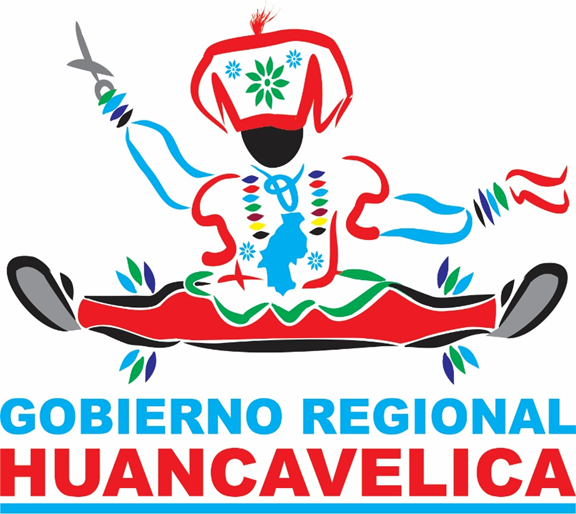 UNIDAD EJECUTORA: SEDE CENTRAL CAS Nº 001-2020/GOB.REG.HVCA/CPSPHUANCAVELICA - 2020BASES DEL PROCESO DE SELECCIÓNPROCESO CAS Nº 001-2020/GOB.REG.HVCA/CPSP.GENERALIDADES:ENTIDAD CONVOCANTE.NOMBRE	:	GOBIERNO REGIONAL DE HUANCAVELICA.RUC N°	:	20486020882DOMICILIO LEGAL.Jr. Torre Tagle N 336 – Huancavelica – Huancavelica. OBJETIVO DE LA CONVOCATORIA:El presente proceso de selección tiene por objeto la contratación de personas idóneas que reúnan los requisitos establecidos en los perfiles de puestos, para las diversas Órganos/Unidades Orgánicas estructurados del GOBIERNO REGIONAL DE HUANCAVELICA.DEPENDENCIA, UNIDAD ORGÁNICA Y/O ÁREA SOLICITANTES.Órgano de Control Institucional.Dirección Regional de Energía y Minas.Secretaria de Consejo Regional.Sub Gerencia de Estudios.Sub Gerencia de Estudios de Pre Inversión. Aldea infantil “San Francisco de Asís”.Sub Gerencia de Comunidades Campesinas, Participación Ciudadana e Inclusión SocialDEPENDENCIA ENCARGADA DE REALIZAR EL PROCESO DE SELECCIÓN DE PERSONALOFICINA DE GESTIÓN DE RECURSOS HUMANOS BASE LEGAL.Decreto Legislativo Nº 1057, que regula el Régimen Especial de Contratación Administrativa de Servicios.Decreto Supremo Nº 075-2008-PCM y modificatorias, que regula el Reglamento del Decreto Legislativo N° 1057.Ley Nª 29849, Ley que establece la eliminación progresiva del Régimen Especial del Decreto Legislativo 1057 y otorga derechos laborales. Decreto Supremo Nº 004-2019-JUS, que aprueba el Texto Único Ordenado de la Ley Nº 27444 – Ley de Procedimiento Administrativo General.Ley 28411, Ley General del Sistema Nacional del Presupuesto.Decreto de Urgencia Nº 014-2019, que aprueba el Presupuesto del Sector Público para el Año Fiscal 2020.Ley N° 26790, Ley de Modernización de la Seguridad Social en Salud.Ley Nª 27806, Ley de Transparencia y de Acceso a la Información Pública.Ley N°27815, Código de Ética de la Función Pública y Normas Complementarias.Ley N° 26771, que regula la prohibición de ejercer la facultad de Nombramiento y Contratación de personal en el sector público en caso de parentesco y normas complementarias.Ley N° 29973, Ley General de la Persona con Discapacidad.Resolución de presidencia ejecutiva N° 061-2010-SERVIR/PE. Que otorga el 10% de bonificación a los licenciados de las fuerzas armadas.Resolución Ministerial Nº 816-2011-EF/43 y modificatorias.Resolución de Presidencia Ejecutiva N° 061-2010-SERVIR/PE, modificada por Resolución de Presidencia Ejecutiva N° 107-2011-SERVIR/PE.Resolución 312-2017-SERVIR-PE que aprueba la Directiva N° 004-2017-SERVIR/GDSRH "Normas para la Gestión del Proceso de Diseño de Puestos y Formulación del Manual de Perfiles de Puestos - MPP".Resolución 313-2017-SERVIR-PE que aprueba la “Guía metodológica para el Diseño de Perfiles de Puestos para entidades públicas, aplicable a regímenes distintos a la Ley N° 30057, Ley del Servicio Civil”, que en Anexo N° 01 forma parte de la mencionada Resolución.Demás disposiciones que regulen el Contrato Administrativo de Servicios. REQUERIMIENTO DE PUESTOS CAS.PERFILES DE PUESTOS:ITEM N° 001 - PERFIL DE PUESTO DE SECRETARIO/A EJECUTIVOIDENTIFICACIÓN DEL PUESTOÓrgano:				ÓRGANO DE CONTROL INSTITUCIONALUnidad Orgánica:	NO APLICAPuesto Estructural:	NO APLICANombre del Puesto:		SECRETARIO/A EJECUTIVO (CÓDIGO - 1868)Dependencia Jerárquica Lineal:	JEFE/A DEL ÓRGANO DE CONTROL INSTITUCIONALDependencia funcional:		NO APLICAPuestos a su cargo:			NO APLICAMISIÓN DEL PUESTOApoyar al órgano de control institucional en las actividades de coordinación, administrativas y protocolares, así como tramitar, elaborar y sistematizar los documentos de la oficina para contribuir al cumplimiento de las metas y de acuerdo a la normativa vigente.FUNCIONES DEL PUESTORecibir, registrar, derivar y/o archivar los expedientes y/o documentos a través del (SISGEDO), para un mejor control documentario.Digitar y elaborar los documentos administrativos para el cumplimiento de las actividades propias de la oficina.Recibir y atender a los usuarios y público en general para entrevistarse, presentar quejas y/o denuncias ante el jefe del OCI.Organizar y mantener los archivos documentarios actualizados para un mejor control y rápida localización.Realizar los requerimientos de pedidos de compra y servicio de la oficina a través del aplicativo SIGA, para el cumplimiento de nuestras metas.Elaborar, ejecutar y llevar el control del Plan Operativo Institucional, para el cumplimiento de nuestros objetivos y metas.Mantener y custodiar los materiales de escritorio para su distribución racional, mediante cuaderno de cargos.Otras funciones asignadas por el (la) jefe(a) inmediato, relacionados a la misión del puesto.COORDINACIONES PRINCIPALESCoordinaciones internas:Sub Gerencia de Planeamiento Estratégico Estadística y Acondicionamiento Territorial, Oficina de Administración, Área de Archivo Central y otras Unidades Orgánicas. Coordinaciones Externas:NO APLICA.FORMACIÓN ACADÉMICACONOCIMIENTOSA)  Conocimientos Técnicos principales requeridos para el puesto (No se requiere sustentar con documentos):B)  Cursos y Programas de especialización requeridos y sustentados con documentos:C)  Conocimientos de Ofimática e Idiomas/DialectosEXPERIENCIAExperiencia generalIndique el tiempo total de experiencia laboral; ya sea en el sector público o privado.Experiencia especificaA.  Indique el tiempo de experiencia requerida para el puesto en la función o la materia:B.  En base a la experiencia requerida para el puesto (parte A), señale el tiempo requerido en el sector público:C.  Marque el nivel mínimo de puesto que se requiere como experiencia; ya sea en el sector público o privado:Practicante              Auxiliar o	    Analista	           Especialista	     Supervisor/	    Jefe de área o	         Gerente oProfesional              Asistente			                         Coordinador	    Departamento	          Director* Mencione otros aspectos complementarios sobre el requisito de experiencia; en caso existiera algo adicional para el puesto.HABILIDADES O COMPETENCIAREQUISITOS ADICIONALESCONDICIONES ESENCIALES DEL CONTRATOITEM N° 002 - PERFIL DE PUESTO DE ASISTENTE ADMINISTRATIVOIDENTIFICACIÓN DEL PUESTOÓrgano:				GERENCIA REGIONAL DE DESARROLLO ECONÓMICOUnidad Orgánica:	DIRECCIÓN REGIONAL DE ENERGÍA Y MINASPuesto Estructural:	NO APLICANombre del Puesto:		ASISTENTE ADMINISTRATIVO (CÓDIGO - 0165)Dependencia Jerárquica Lineal:	DIRECTOR/A REGIONAL DE ENERGÍA Y MINASDependencia funcional:		NO APLICAPuestos a su cargo:			NO APLICAMISIÓN DEL PUESTOEjecutar los Procesos Administrativos de la dirección, elaborando documentación necesaria, llevando el control de los recursos financieros, a fin de dar cumplimiento a cada uno de los procesos y lograr resultados oportunos y garantizar la prestación efectiva del servicio.FUNCIONES DEL PUESTOLlevar el registro, control y seguimiento de los recursos financieros asignado a la dirección, a fin de cumplir con la ejecución presupuestal al 100%.Llevar el control presupuestario del gasto y disponibilidad de la partida de viáticos, a fin de cubrir los gastos personales del comisionado.Apoyar en la elaboración de términos de referencia y especificaciones técnicas, con la finalidad re realizar la contratación de bienes y servicios que requiera la dirección.Elaborar la consolidación mensual de los recursos directamente recaudados, a fin de dar cumplimiento con los compromisos de la dirección y cumplir con los fines y objetivos.Elaborar y tramitar solicitudes de autorización de modificación presupuestaria, ante la unidad de planificación y programación presupuestaria, para dar cumplimiento con los encargos de la dirección.Participar en la programación del cuadro de necesidades y la elaboración del PAC de la dirección, para el cumplimiento de los objetivos y actividades programados para el presente año.Brindar apoyo en el seguimiento de los requerimientos para el trámite de emisión de las órdenes de compra y/o servicio de la oficina, a fin de cumplir las metas programadas y generar la satisfacción del cliente.Velar por la seguridad, conservación y mantenimiento de equipos, a fin de lograr el cumplimiento de objetivos y metas programados.Proponer el alta y baja de los bienes, con la finalidad de lograr una administración ordenada y eficiente de los bienes de la dirección.Archivar y llevar el control de los documentos del área, para el mejor control metódico del acervo documentario.Suministrar materiales y equipos de trabajo al personal de la dirección y controlar la existencia de los mismos, para el cumplimiento de actividades propias a cada unidad.Otras funciones asignadas por el (la) jefe(a) inmediato, relacionados a la misión del puesto.COORDINACIONES PRINCIPALESCoordinaciones internas:Gerencia Regional de Planeamiento, Presupuesto y Acondicionamiento Territorial, Oficina Regional de Administración, Oficina de Tesorería, Oficina de Contabilidad, Oficina de Abastecimiento, y otras Oficinas del Gobierno Regional de Huancavelica.COORDINACIONES EXTERNAS:Ministerio de Energía y Minas (MEM), organismos de Evaluación y Fiscalización ambiental (OEFA), organismos supervisor de la Inversión en Energía y Minería (OSINERGMIN), autoridad nacional del agua (ANA).FORMACIÓN ACADÉMICACONOCIMIENTOSA)  Conocimientos Técnicos principales requeridos para el puesto (No se requiere sustentar con documentos):B)  Cursos y Programas de especialización requeridos y sustentados con documentos:C)  Conocimientos de Ofimática e Idiomas/DialectosEXPERIENCIAExperiencia generalIndique el tiempo total de experiencia laboral; ya sea en el sector público o privado.Experiencia especificaA.  Indique el tiempo de experiencia requerida para el puesto en la función o la materia:B.  En base a la experiencia requerida para el puesto (parte A), señale el tiempo requerido en el sector público:C.  Marque el nivel mínimo de puesto que se requiere como experiencia; ya sea en el sector público o privado:Practicante              Auxiliar o	    Analista	           Especialista	     Supervisor/	    Jefe de área o	         Gerente oProfesional              Asistente			                         Coordinador	    Departamento	          Director* Mencione otros aspectos complementarios sobre el requisito de experiencia; en caso existiera algo adicional para el puesto.HABILIDADES O COMPETENCIAREQUISITOS ADICIONALESCONDICIONES ESENCIALES DEL CONTRATOITEM N° 003 - PERFIL DE PUESTO DE SECRETARIO/AIDENTIFICACIÓN DEL PUESTOÓrgano:				GERENCIA REGIONAL DE DESARROLLO ECONÓMICOUnidad Orgánica:	DIRECCIÓN REGIONAL DE ENERGÍA Y MINASPuesto Estructural:	NO APLICANombre del Puesto:		SECRETARIO/A (CÓDIGO - 1874)Dependencia Jerárquica Lineal:	DIRECTOR/A REGIONAL DE ENERGÍA Y MINASDependencia funcional:		NO APLICAPuestos a su cargo:			NO APLICAMISIÓN DEL PUESTOApoyar a la Dirección Regional de Energía y Minas en las actividades de coordinación, administrativas y protocolares, así como tramitar, elaborar y sistematizar los documentos de la oficina para contribuir al cumplimiento de las metas y de acuerdo a la normativa vigente.FUNCIONES DEL PUESTORealizar Coordinaciones con los usuarios, para el desarrollo de reuniones y eventos.Llevar el control de la información y documentación, a fin de dar atención a las solicitudes recibidas.Atender las citas de trabajo del usuario interno y/o externo con la finalidad de mantener organizada la agenda de la Dirección regional de Energía y Minas.Recepcionar formatos de concesiones mineras, para presentación de listado de procedimiento tupa – INGEMMET.Atender a funcionarios, trabajadores y visitantes que deseen entrevistarse con el Director Regional, a fin de resolver las dudas o inquietudes del usuario.Efectuar seguimiento al cumplimiento de los plazos para atención de los documentos asignados al personal de la Dirección Regional de Energía y Minas, a fin de agilizar los trámites correspondientes.Organizar y sistematizar el acervo documentario, referido a la gestión administrativa con la finalidad de resguardar y conservar el archivo documental.Otras funciones asignadas por el (la) jefe(a) inmediato, relacionados a la misión del puesto.COORDINACIONES PRINCIPALESCoordinaciones internas:Director Regional de Energía y Minas, Unidad orgánica de Minería, unidad orgánica de medio ambiente, unidad orgánica de concesiones y catastro minero, unidad orgánica de hidrocarburos, unidad orgánica de electricidad y unidad orgánica de formalización minera.COORDINACIONES EXTERNAS:NO APLICAFORMACIÓN ACADÉMICACONOCIMIENTOSA)  Conocimientos Técnicos principales requeridos para el puesto (No se requiere sustentar con documentos):B)  Cursos y Programas de especialización requeridos y sustentados con documentos:C)  Conocimientos de Ofimática e Idiomas/DialectosEXPERIENCIAExperiencia generalIndique el tiempo total de experiencia laboral; ya sea en el sector público o privado.Experiencia especificaA.  Indique el tiempo de experiencia requerida para el puesto en la función o la materia:B.  En base a la experiencia requerida para el puesto (parte A), señale el tiempo requerido en el sector público:C.  Marque el nivel mínimo de puesto que se requiere como experiencia; ya sea en el sector público o privado:Practicante              Auxiliar o	    Analista	           Especialista	     Supervisor/	    Jefe de área o	         Gerente oProfesional              Asistente			                         Coordinador	    Departamento	          Director* Mencione otros aspectos complementarios sobre el requisito de experiencia; en caso existiera algo adicional para el puesto.HABILIDADES O COMPETENCIAREQUISITOS ADICIONALESCONDICIONES ESENCIALES DEL CONTRATOITEM N° 004 - PERFIL DE PUESTO DE CHOFERIDENTIFICACIÓN DEL PUESTOÓrgano:				GERENCIA REGIONAL DE DESARROLLO ECONÓMICOUnidad Orgánica:	DIRECCIÓN REGIONAL DE ENERGÍA Y MINASPuesto Estructural:	NO APLICANombre del Puesto:		CHOFER (CÓDIGO - 0497)Dependencia Jerárquica Lineal:	DIRECTOR/A REGIONAL DE ENERGÍA Y MINASDependencia funcional:		NO APLICAPuestos a su cargo:			NO APLICAMISIÓN DEL PUESTOTrasladar a los funcionarios, servidores o personal administrativos, de acuerdo a las indicaciones de traslado, reglas de tránsito y normas vigentes, cerciorándose de manera permanente del funcionamiento del vehículo asignado. FUNCIONES DEL PUESTOTransportar al director y personal de la Dirección Regional de Energía y Minas, para comisiones locales y al interior de la región de Huancavelica, a fin de realizar supervisiones y fiscalizaciones a la pequeña minería y minería artesanal.Controlar el Kilometraje y consumo de combustible del vehículo asignado, conforme a las directivas vigentes para el mantenimiento actualizado y control de la bitácora del vehículo a su cargo.Controlar y verificar las acciones de mantenimiento preventivo y correctivo que recibe el vehículo a su cargo, para su óptimo funcionamiento.Mantener el vehículo limpio, con la finalidad de mantener en todo momento unas buenas prácticas higiénicas.Reportar los incidentes de transito que tenga, de acuerdo a los procedimientos establecidos, con el fin de implementar las medidas correctivas de ser necesario.Otras funciones asignadas por el (la) jefe(a) inmediato, relacionados a la misión del puesto.COORDINACIONES PRINCIPALESCoordinaciones internas:Director Regional de Energía y Minas, Unidad orgánica de Minería, unidad orgánica de medio ambiente, unidad orgánica de concesiones y catastro minero, unidad orgánica de hidrocarburos, unidad orgánica de electricidad y unidad orgánica de formalización minera.COORDINACIONES EXTERNAS:NO APLICAFORMACIÓN ACADÉMICACONOCIMIENTOSA)  Conocimientos Técnicos principales requeridos para el puesto (No se requiere sustentar con documentos):B)  Cursos y Programas de especialización requeridos y sustentados con documentos:C)  Conocimientos de Ofimática e Idiomas/DialectosEXPERIENCIAExperiencia generalIndique el tiempo total de experiencia laboral; ya sea en el sector público o privado.Experiencia especificaA.  Indique el tiempo de experiencia requerida para el puesto en la función o la materia:B.  En base a la experiencia requerida para el puesto (parte A), señale el tiempo requerido en el sector público:C.  Marque el nivel mínimo de puesto que se requiere como experiencia; ya sea en el sector público o privado:Practicante              Auxiliar o	    Analista	           Especialista	     Supervisor/	    Jefe de área o	         Gerente oProfesional              Asistente			                         Coordinador	    Departamento	          Director* Mencione otros aspectos complementarios sobre el requisito de experiencia; en caso existiera algo adicional para el puesto.HABILIDADES O COMPETENCIAREQUISITOS ADICIONALESCONDICIONES ESENCIALES DEL CONTRATOITEM N° 005 - PERFIL DE PUESTO DE APOYO ADMINISTRATIVOIDENTIFICACIÓN DEL PUESTOÓrgano:				CONSEJO REGIONALUnidad Orgánica:	SECRETARÍA DE CONSEJO REGIONALPuesto Estructural:	NO APLICANombre del Puesto:		APOYO ADMINISTRATIVO (CÓDIGO - 0104)Dependencia Jerárquica Lineal:	SECRETARIO/A DE CONSEJO REGIONALDependencia funcional:		NO APLICAPuestos a su cargo:			NO APLICAMISIÓN DEL PUESTOApoyar a la secretaria de Consejo Regional en las Actividades de Seguimiento de requerimientos de bienes y servicios, acuerdos y ordenanzas regionales, así como organizar las agendas de sesiones de Consejo Regional para el cumplimiento de objetivos de la oficina.FUNCIONES DEL PUESTOApoyar en la organización de la agenda de sesiones Ordinarias, Extraordinarias del Consejo Regional para contribuir con los objetivos de la oficina.Apoyar al Secretario de Consejo Regional y Consejeros Regionales en las diferentes reuniones que convoca el Consejo Regional.Apoyar en el seguimiento de los requerimientos de bienes y servicios del Consejo Regional para coadyuvar con las actividades programadas de la oficina.Apoyar al Secretario de Consejo Regional en la redacción del acta de las sesiones de Consejo Regional para coadyuvar al cumplimiento de las mismasOtras funciones asignadas por el (la) jefe(a) inmediato, relacionados a la misión del puesto.COORDINACIONES PRINCIPALESCoordinaciones internas:Gerencia Regional de Planeamiento Estratégico presupuesto y Acondicionamiento Territorial, Oficina regional de Administración, oficina de contabilidad, oficina de abastecimiento, oficina de tesorería. Coordinaciones Externas:NO APLICA.FORMACIÓN ACADÉMICACONOCIMIENTOSA)  Conocimientos Técnicos principales requeridos para el puesto (No se requiere sustenta con documentos):B)  Cursos y Programas de especialización requeridos y sustentados con documentos:C)  Conocimientos de Ofimática e Idiomas/DialectosEXPERIENCIAExperiencia generalIndique el tiempo total de experiencia laboral; ya sea en el sector público o privado.Experiencia especificaA.  Indique el tiempo de experiencia requerida para el puesto en la función o la materia:B.  En base a la experiencia requerida para el puesto (parte A), señale el tiempo requerido en el sector público:C.  Marque el nivel mínimo de puesto que se requiere como experiencia; ya sea en el sector público o privado:Practicante              Auxiliar o	    Analista	           Especialista	     Supervisor/	    Jefe de área o	         Gerente oProfesional              Asistente			                         Coordinador	    Departamento	          Director* Mencione otros aspectos complementarios sobre el requisito de experiencia; en caso existiera algo adicional para el puesto.HABILIDADES O COMPETENCIAREQUISITOS ADICIONALESCONDICIONES ESENCIALES DEL CONTRATOITEM N° 006 - PERFIL DE PUESTO DE AUXILIAR ADMINISTRATIVOIDENTIFICACIÓN DEL PUESTOÓrgano:				CONSEJO REGIONALUnidad Orgánica:	SECRETARÍA DE CONSEJO REGIONAL/OFICINA DESCENTRALIZADA DEL CONSEJO REGIONAL DE HUANCAVELICAPuesto Estructural:	NO APLICANombre del Puesto:		AUXILIAR ADMINISTRATIVO (CÓDIGO - 0257)Dependencia Jerárquica Lineal:	CONSEJERO REGIONAL DE HUANCAVELICADependencia funcional:		NO APLICAPuestos a su cargo:			NO APLICAMISIÓN DEL PUESTOApoyar a los consejeros regionales en la elaboración de informes, dictámenes, viáticos de acuerdo a los requerimientos para contribuir al cumplimiento de las metas y de acuerdo a la normativa vigente.FUNCIONES DEL PUESTOElaborar el pedido, rendición de viáticos de comisiones de servicios oficiales del Consejero Regional, para hacer ejecutiva el trámite de Comisión.Realizar trámites a las diferentes Gerencias, Direcciones, Oficinas para que dichas dependencias informen sobre diferentes temas de regional. (obras, proyecto).Apoyar en el seguimiento de documentos emitidos por el Consejo Regional según lo establece su función, para el conocimiento de su ubicación.Apoyo en la elaboración de dictámenes y/o informes de las comisiones ordinarias, especiales e investigadoras que conforma el Consejero Regional, para acelerar con los procesos pendientes.Otras funciones asignadas por el (la) jefe(a) inmediato, relacionados a la misión del puesto.COORDINACIONES PRINCIPALESCoordinaciones internas:Oficina de Contabilidad, Oficina de Tesorería, Oficina de Abastecimiento, Secretaria de Consejo Regional, Gerencia General Regional.Coordinaciones Externas:NO APLICA.FORMACIÓN ACADÉMICACONOCIMIENTOSA)  Conocimientos Técnicos principales requeridos para el puesto (No se requiere sustentar con documentos):B)  Cursos y Programas de especialización requeridos y sustentados con documentos:C)  Conocimientos de Ofimática e Idiomas/DialectosEXPERIENCIAExperiencia generalIndique el tiempo total de experiencia laboral; ya sea en el sector público o privado.Experiencia especificaA.  Indique el tiempo de experiencia requerida para el puesto en la función o la materia:B.  En base a la experiencia requerida para el puesto (parte A), señale el tiempo requerido en el sector público:C.  Marque el nivel mínimo de puesto que se requiere como experiencia; ya sea en el sector público o privado:Practicante              Auxiliar o	    Analista	           Especialista	     Supervisor/	    Jefe de área o	         Gerente oProfesional              Asistente			                         Coordinador	    Departamento	          Director* Mencione otros aspectos complementarios sobre el requisito de experiencia; en caso existiera algo adicional para el puesto.HABILIDADES O COMPETENCIAREQUISITOS ADICIONALESCONDICIONES ESENCIALES DEL CONTRATOITEM N° 007 - PERFIL DE PUESTO DE AUXILIAR ADMINISTRATIVOIDENTIFICACIÓN DEL PUESTOÓrgano:				CONSEJO REGIONALUnidad Orgánica:	SECRETARÍA DE CONSEJO REGIONAL/ OFICINA DESCENTRALIZADA DEL CONSEJO REGIONAL DE ANGARAESPuesto Estructural:	NO APLICANombre del Puesto:		AUXILIAR ADMINISTRATIVO (CÓDIGO - 0257)Dependencia Jerárquica Lineal:	CONSEJERO REGIONAL DE HUANCAVELICADependencia funcional:		NO APLICAPuestos a su cargo:			NO APLICAMISIÓN DEL PUESTOApoyar a los consejeros regionales en la elaboración de informes, dictámenes, viáticos de acuerdo a los requerimientos para contribuir al cumplimiento de las metas y de acuerdo a la normativa vigente.FUNCIONES DEL PUESTOElaborar el pedido, rendición de viáticos de comisiones de servicios oficiales del Consejero Regional, para hacer ejecutiva el trámite de Comisión.Realizar trámites a las diferentes Gerencias, Direcciones, Oficinas para que dichas dependencias informen sobre diferentes temas de regional. (obras, proyecto).Apoyar en el seguimiento de documentos emitidos por el Consejo Regional según lo establece su función, para el conocimiento de su ubicación.Apoyo en la elaboración de dictámenes y/o informes de las comisiones ordinarias, especiales e investigadoras que conforma el Consejero Regional, para acelerar con los procesos pendientes.Otras funciones asignadas por el (la) jefe(a) inmediato, relacionados a la misión del puesto.COORDINACIONES PRINCIPALESCoordinaciones internas:Oficina de Contabilidad, Oficina de Tesorería, Oficina de Abastecimiento, Secretaria de Consejo Regional, Gerencia Sub Regional de Angaraes.Coordinaciones Externas:NO APLICA.FORMACIÓN ACADÉMICACONOCIMIENTOSA)  Conocimientos Técnicos principales requeridos para el puesto (No se requiere sustentar con documentos):B)  Cursos y Programas de especialización requeridos y sustentados con documentos:C)  Conocimientos de Ofimática e Idiomas/DialectosEXPERIENCIAExperiencia generalIndique el tiempo total de experiencia laboral; ya sea en el sector público o privado.Experiencia especificaA.  Indique el tiempo de experiencia requerida para el puesto en la función o la materia:B.  En base a la experiencia requerida para el puesto (parte A), señale el tiempo requerido en el sector público:C.  Marque el nivel mínimo de puesto que se requiere como experiencia; ya sea en el sector público o privado:Practicante              Auxiliar o	    Analista	           Especialista	     Supervisor/	    Jefe de área o	         Gerente oProfesional              Asistente			                         Coordinador	    Departamento	          Director* Mencione otros aspectos complementarios sobre el requisito de experiencia; en caso existiera algo adicional para el puesto.HABILIDADES O COMPETENCIAREQUISITOS ADICIONALESCONDICIONES ESENCIALES DEL CONTRATOITEM N° 008 - PERFIL DE PUESTO DE CHOFERIDENTIFICACIÓN DEL PUESTOÓrgano:				CONSEJO REGIONALUnidad Orgánica:	SECRETARÍA DE CONSEJO REGIONALPuesto Estructural:	NO APLICANombre del Puesto:		CHOFER (CÓDIGO - 0497)Dependencia Jerárquica Lineal:	PRESIDENTE/A DEL CONSEJO REGIONALDependencia funcional:		NO APLICAPuestos a su cargo:			NO APLICAMISIÓN DEL PUESTOTrasladar a los consejeros, funcionarios o servidores civiles del consejo regional, de acuerdo a las indicaciones de traslado, reglas de tránsito y normas vigentes, cerciorándose de manera permanente del funcionamiento del vehículo asignado.FUNCIONES DEL PUESTOConducir vehículo motorizado para el transporte de los consejeros a fin de cumplir sus funciones de acuerdo al reglamento del Consejo Regional.conducir vehículo motorizado para el transporte del funcionario y/o de los servidores civiles asignado en comisión de servicios.Coordinar el mantenimiento correctivo y preventivo para garantizar las condiciones correctivas de operación y seguridad del vehículo asignado.Mantener reserva sobre los asuntos tratados en su entorno para velar por la confidencialidad de los mismos.Comunicar la necesidad de la dotación oportuna de combustible, carburante y lubricantes requeridos para el funcionamiento del vehículo a su cargo.Registrar información sobre recorridos, mantenimiento y conservación del vehículo a su cargo para los fines administrativos correspondientes.Comunicar a su supervisor inmediato sobre las ocurrencias producidas en el servicio, así como notificar en caso de siniestros para el funcionamiento del vehículo a su cargo.Realizar la revisión de rutina, limpieza y de ser el caso, reparación de emergencia del vehículo a su cargo para mantener operativo el vehículo.Otras funciones asignadas por el (la) jefe(a) inmediato, relacionados a la misión del puesto.COORDINACIONES PRINCIPALESCoordinaciones internas:Presidencia del Consejo Regional, Secretaria de Consejo Regional, Oficina de Administración, Oficina de Abastecimiento, área de Almacén del Gobierno Regional de Huancavelica.Coordinaciones Externas:NO APLICA.FORMACIÓN ACADÉMICACONOCIMIENTOSA)  Conocimientos Técnicos principales requeridos para el puesto (No se requiere sustentar con documentos):B)  Cursos y Programas de especialización requeridos y sustentados con documentos:C)  Conocimientos de Ofimática e Idiomas/DialectosEXPERIENCIAExperiencia generalIndique el tiempo total de experiencia laboral; ya sea en el sector público o privado.Experiencia especificaA.  Indique el tiempo de experiencia requerida para el puesto en la función o la materia:B.  En base a la experiencia requerida para el puesto (parte A), señale el tiempo requerido en el sector público:C.  Marque el nivel mínimo de puesto que se requiere como experiencia; ya sea en el sector público o privado:Practicante              Auxiliar o	    Analista	           Especialista	     Supervisor/	    Jefe de área o	         Gerente oProfesional              Asistente			                         Coordinador	    Departamento	          Director* Mencione otros aspectos complementarios sobre el requisito de experiencia; en caso existiera algo adicional para el puesto.HABILIDADES O COMPETENCIAREQUISITOS ADICIONALESCONDICIONES ESENCIALES DEL CONTRATOITEM N° 009 - PERFIL DE PUESTO DE ASISTENTE ADMINISTRATIVOIDENTIFICACIÓN DEL PUESTOÓrgano:				GERENCIA REGIONAL DE INFRAESTRUCTURAUnidad Orgánica:	SUB GERENCIA DE ESTUDIOSPuesto Estructural:	NO APLICANombre del Puesto:		ASISTENTE ADMINISTRATIVO (CÓDIGO - 0165)Dependencia Jerárquica Lineal:	SUB GERENTE/A DE ESTUDIOSDependencia funcional:		NO APLICAPuestos a su cargo:			NO APLICAMISIÓN DEL PUESTOFormular los Planes Operativos de Actividades (POAs), de acuerdo a normativa para la elaboración de expedientes técnicos por la modalidad de Administración directa y seguimiento hasta su aprobaciónFUNCIONES DEL PUESTOFormular los Planes Operativos de Actividades (POAs), para la elaboración de expedientes técnicos por la modalidad de Administración directa y seguimiento hasta su aprobación.Elaborar términos de referencia para la contratación del personal para elaboración de expedientes técnicos por administración directa y consultoría.Revisar los contenidos mínimos de los expedientes técnicos por administración directa de acuerdo a directiva vigente, parte presupuestal para la validación.Elaborar notas de pedido de bienes y servicios a través del SIGA, necesarios para la elaboración de los expedientes técnicos.Realizar seguimiento de las adquisiciones de bienes y prestación de servicios por las modalidades de administración directa y consultoría a fin de garantizar la ejecución de la inversión pública.Apoyar en la elaboración de informes técnicos que requiera la Entidad, concernientes y relacionados con la especialidad para la toma de decisiones.Emitir y/o notificar cartas a los consultores para levantamiento de observaciones de la formulación de sus expedientes técnicos.Realizar los trámites administrativos para las salidas de campo de profesionales y llevar el control de dotación de combustible.Brindar el apoyo administrativo eficiente y oportuno al área administrativa y áreas adscritas para los cumplimientos de sus objetivos.Otras funciones asignadas por el (la) jefe(a) inmediato, relacionados a la misión del puesto.COORDINACIONES PRINCIPALESCoordinaciones internas:Gerencia Regional de Infraestructura, Sub Gerente de Estudios Sub Gerencia de Presupuesto y Tributación, Administración, Jefes de proyecto y Consultores.Coordinaciones Externas:Provias, Ministerio de Transportes y Comunicaciones, CONECTAMEF.FORMACIÓN ACADÉMICACONOCIMIENTOSA)  Conocimientos Técnicos principales requeridos para el puesto (No se requiere sustentar con documentos):B)  Cursos y Programas de especialización requeridos y sustentados con documentos:C)  Conocimientos de Ofimática e Idiomas/DialectosEXPERIENCIAExperiencia generalIndique el tiempo total de experiencia laboral; ya sea en el sector público o privado.Experiencia especificaA.  Indique el tiempo de experiencia requerida para el puesto en la función o la materia:B.  En base a la experiencia requerida para el puesto (parte A), señale el tiempo requerido en el sector público:C.  Marque el nivel mínimo de puesto que se requiere como experiencia; ya sea en el sector público o privado:Practicante              Auxiliar o	    Analista	           Especialista	     Supervisor/	    Jefe de área o	         Gerente oProfesional              Asistente			                         Coordinador	    Departamento	          Director* Mencione otros aspectos complementarios sobre el requisito de experiencia; en caso existiera algo adicional para el puesto.HABILIDADES O COMPETENCIAREQUISITOS ADICIONALESCONDICIONES ESENCIALES DEL CONTRATOITEM N° 010 - PERFIL DE PUESTO DE APOYO ADMINISTRATIVOIDENTIFICACIÓN DEL PUESTOÓrgano:	GERENCIA REGIONAL DE PLANEAMIENTO, PRESUPUESTO Y ACONDICIONAMIENTO TERRITORIALUnidad Orgánica:	SUB GERENCIA DE ESTUDIOS DE PRE INVERSIÓNPuesto Estructural:	NO APLICANombre del Puesto:		APOYO ADMINISTRATIVO (CÓDIGO - 0104)Dependencia Jerárquica Lineal:	SUB GERENTE/A DE ESTUDIOS DE PRE INVERSIÓNDependencia funcional:		NO APLICAPuestos a su cargo:			NO APLICAMISIÓN DEL PUESTOApoyar en la gestión administrativa, control documentario y asistencia a la Sub Gerencia de Estudios de Pre Inversión para el funcionamiento y organización de las actividades realizadas, a fin de contribuir con el cumplimiento de metas y objetivos.FUNCIONES DEL PUESTOApoyar en la elaboración de documentos de competencia de la Sub Gerencia de Estudios de Pre Inversión.Distribuir documentación recibida y generada en la Sub Gerencia de Estudios de Pre Inversión, al interior de la misma y del MinisterioRegistrar información en archivos, sistemas y/o base de datos, pudiendo absolver consultas sobre el estado de los mismos.Apoyar en la elaboración de documentos de competencia de la Sub Gerencia de Estudios de Pre Inversión.Fotocopiar, escanear, foliar y compaginar la documentación que se le encargue.Apoyar con la logística y la atención para reuniones de trabajo de la Sub Gerencia de Estudios de Pre Inversión.Otras funciones asignadas por el (la) jefe(a) inmediato, relacionados a la misión del puesto.COORDINACIONES PRINCIPALESCoordinaciones internas:Sub Gerente de Estudios de Pre Inversión, Coordinador de Proyectos. Coordinaciones Externas:NO APLICAFORMACIÓN ACADÉMICACONOCIMIENTOSA)  Conocimientos Técnicos principales requeridos para el puesto (No se requiere sustentar con documentos):B)  Cursos y Programas de especialización requeridos y sustentados con documentos:C)  Conocimientos de Ofimática e Idiomas/DialectosEXPERIENCIAExperiencia generalIndique el tiempo total de experiencia laboral; ya sea en el sector público o privado.Experiencia especificaA.  Indique el tiempo de experiencia requerida para el puesto en la función o la materia:B.  En base a la experiencia requerida para el puesto (parte A), señale el tiempo requerido en el sector público:C.  Marque el nivel mínimo de puesto que se requiere como experiencia; ya sea en el sector público o privado:Practicante              Auxiliar o	    Analista	           Especialista	     Supervisor/	    Jefe de área o	         Gerente oProfesional              Asistente			                         Coordinador	    Departamento	          Director* Mencione otros aspectos complementarios sobre el requisito de experiencia; en caso existiera algo adicional para el puesto.HABILIDADES O COMPETENCIAREQUISITOS ADICIONALESCONDICIONES ESENCIALES DEL CONTRATOITEM N° 011 - PERFIL DE PUESTO DE CHOFERIDENTIFICACIÓN DEL PUESTOÓrgano:	GERENCIA REGIONAL DE DESARROLLO SOCIALUnidad Orgánica:	ALDEA INFANTIL “SAN FRANCISCO DE ASÍS”Puesto Estructural:	NO APLICANombre del Puesto:		CHOFER– (CÓDIGO - 0497)Dependencia Jerárquica Lineal:	DIRECTOR/A DE LA ALDEA INFANTIL SAN FRANCISCO DE ASÍSDependencia funcional:		NO APLICAPuestos a su cargo:			NO APLICAMISIÓN DEL PUESTOConducir el vehículo de la Aldea San Francisco de Asís de acuerdo a los requerimientos institucionales y normas de circulación de transporte terrestre, para cumplir con el traslado de personal en el cumplimiento de las actividades programadas.FUNCIONES DEL PUESTOConducir el vehículo asignado en el ámbito local, regional o nacional, para el cumplimiento de las actividades programadas.Mantener el vehículo asignado en condiciones óptimas de limpieza y funcionamiento, para el traslado normal de los albergados y personal administrativo.Coordinar con el área competente, para el mantenimiento periódico del vehículo a su cargo, para el normal funcionamiento del mismo.Solicitar oportunamente la dotación de combustible y lubricantes para el normal recorrido de la unidad de transporte a su cargo.Tramitar con antelación los documentos del vehículo como el SOAT, certificado de inspección vehicular, para evitar inconvenientes con la unidad de transito de la Policía Nacional del Perú.Otras funciones asignadas por el (la) jefe(a) inmediato, relacionados a la misión del puesto.COORDINACIONES PRINCIPALESCoordinaciones internas:Dirección de la Aldea, Administración de la aldea, Abastecimiento (Área de Patrimonio y SEM).Coordinaciones Externas:NO APLICAFORMACIÓN ACADÉMICACONOCIMIENTOSA)  Conocimientos Técnicos principales requeridos para el puesto (No se requiere sustentar con documentos):B)  Cursos y Programas de especialización requeridos y sustentados con documentos:C)  Conocimientos de Ofimática e Idiomas/DialectosEXPERIENCIAExperiencia generalIndique el tiempo total de experiencia laboral; ya sea en el sector público o privado.Experiencia especificaA.  Indique el tiempo de experiencia requerida para el puesto en la función o la materia:B.  En base a la experiencia requerida para el puesto (parte A), señale el tiempo requerido en el sector público:C.  Marque el nivel mínimo de puesto que se requiere como experiencia; ya sea en el sector público o privado:Practicante              Auxiliar o	    Analista	           Especialista	     Supervisor/	    Jefe de área o	         Gerente oProfesional              Asistente			                         Coordinador	    Departamento	          Director* Mencione otros aspectos complementarios sobre el requisito de experiencia; en caso existiera algo adicional para el puesto.HABILIDADES O COMPETENCIAREQUISITOS ADICIONALESCONDICIONES ESENCIALES DEL CONTRATOITEM N° 012 - PERFIL DE PUESTO DE PSICÓLOGOIDENTIFICACIÓN DEL PUESTOÓrgano:	GERENCIA REGIONAL DE DESARROLLO SOCIALUnidad Orgánica:	ALDEA INFANTIL “SAN FRANCISCO DE ASÍS”Puesto Estructural:	NO APLICANombre del Puesto:		PSICÓLOGO – (CÓDIGO - 1820)Dependencia Jerárquica Lineal:	DIRECTOR/A DE LA ALDEA INFANTIL SAN FRANCISCO DE ASÍSDependencia funcional:		NO APLICAPuestos a su cargo:			NO APLICAMISIÓN DEL PUESTODetectar adecuada y oportunamente los problemas psicológicos de acuerdo a las evaluaciones psicológicas de los albergados para realizar las acciones correctivas debiendo mantener al día la historia clínica de los albergados.FUNCIONES DEL PUESTODetectar adecuada y oportunamente los problemas en el área psicológica y orientar previamente a su tratamiento, para tomar las medidas preventivas.Planificar, estudiar, evaluar y elaborar el diagnostico de los problemas psicológicos, para orientar el tratamiento integral en los niños, niñas y adolescentes, así como también al personal que labora en la Aldea Infantil.Proporcionar información para ejecutar procedimientos básicos en cuanto a la orientación, consejo y terapias dirigidas a los menores, auxiliares de formación del niño y demás personal que labora en la aldea Infantil.Elaborar y mantener al día, la historia clínica psicológica de c/u de los menores albergados para tener información actualizada respecto a la situación de cada albergado.Coordinar y realizar acciones con el equipo técnico, la dirección, el Gobierno Regional encargada de la administración de la Aldea Infantil San Francisco de Asís, para la adecuada estadía de los albergados durante su permanencia en la Aldea Infantil.Otras funciones asignadas por el (la) jefe(a) inmediato, relacionados a la misión del puesto.COORDINACIONES PRINCIPALESCoordinaciones internas:Dirección de la Aldea, Gerencia Regional de Desarrollo Social.Coordinaciones Externas:Ministerio Público, Poder Judicial, Hospital, Centro de Salud, Salud Mental, Policía Nacional, Municipalidad de Ascensión, centros educativos y demás instituciones que competan.FORMACIÓN ACADÉMICACONOCIMIENTOSA)  Conocimientos Técnicos principales requeridos para el puesto (No se requiere sustentar con documentos):B)  Cursos y Programas de especialización requeridos y sustentados con documentos:C)  Conocimientos de Ofimática e Idiomas/DialectosEXPERIENCIAExperiencia generalIndique el tiempo total de experiencia laboral; ya sea en el sector público o privado.Experiencia especificaA.  Indique el tiempo de experiencia requerida para el puesto en la función o la materia:B.  En base a la experiencia requerida para el puesto (parte A), señale el tiempo requerido en el sector público:C.  Marque el nivel mínimo de puesto que se requiere como experiencia; ya sea en el sector público o privado:Practicante              Auxiliar o	    Analista	           Especialista	     Supervisor/	    Jefe de área o	         Gerente oProfesional              Asistente			                         Coordinador	    Departamento	          Director* Mencione otros aspectos complementarios sobre el requisito de experiencia; en caso existiera algo adicional para el puesto.HABILIDADES O COMPETENCIAREQUISITOS ADICIONALESCONDICIONES ESENCIALES DEL CONTRATOITEM N° 013 - PERFIL DE PUESTO DE MADRE SUSTITUTAIDENTIFICACIÓN DEL PUESTOÓrgano:	GERENCIA REGIONAL DE DESARROLLO SOCIALUnidad Orgánica:	ALDEA INFANTIL “SAN FRANCISCO DE ASÍS”Puesto Estructural:	NO APLICANombre del Puesto:		MADRE SUSTITUTA – (CÓDIGO - 3070)Dependencia Jerárquica Lineal:	DIRECTOR/A DE LA ALDEA INFANTIL SAN FRANCISCO DE ASÍSDependencia funcional:		NO APLICAPuestos a su cargo:			NO APLICAMISIÓN DEL PUESTOBrindar atención integral en la manutención y cuidado de los niños y adolescentes de acuerdo a los procedimientos de las aldeas infantiles para coadyuvar con la formación de los albergados.FUNCIONES DEL PUESTOOrganizar y ejecutar las labores propias del hogar para velar por la salud y el bienestar general de los albergados (hijos).Preparar y servir la dieta a los niños de acuerdo a las disposiciones impartidas por el área nutricional de la aldea para su buena nutrición.Enseñar y ayudar a los niños a bañarse, vestirse y realizar sus tareas escolares para que sean responsables y obedientes.Cuidar de los niños que se le asigne para contribuir en el desarrollo de las condiciones psicológicas, físicas y mentales.Socorrer y aplicar los primeros auxilios a los niños, en caso de lesiones o enfermedades leves para su cuidado e informar del caso a la Dirección.Cumplir con la normativa interna de la Aldea para regulación de los procesos administrativos.Entretener a los niños con juegos educativos y recreativos para colaborar con su aprendizaje.Fomentar y cultivar un ambiente familiar para favorecer a la consolidación de un vínculo espiritual y afectivo sólido.Acompañar al menor a Hospitales o centros de Salud, cuando lo requieran, coordinando con el Área Médica de la Aldea para el control médico correspondientes e informar a la Dirección.Resolver problemas comunes en coordinación con El/la directora/a de la Aldea para la toma de decisiones según concierne.Organizar y dirigir el desempeño de las labores domésticas para la integración saludable entre todos los miembros de la familia.Dar cumplimiento a las indicaciones impartidas por las Áreas Psico-social médica y nutricional de la aldea para la buena atención y cuidado de los menores a su cargo.Velar por el buen uso y condiciones en que se encuentran la ropa de los niños para proceder con la compostura o remedios, según sea necesario e informar a la Dirección para reemplazar la ropa que ya no está en condiciones de ser usada.Asistir a las reuniones de aula y de padres de familia del centro Educativo de los menores a su cargo, coordinando previamente con el equipo profesional para mantenerse informado sobre la situación y comunicando oportunamente a la Dirección.Llevar el cuaderno de ocurrencias para el mejor control de los incidentes por día.Cuidar los bienes y enseres que estén bajo su cuidado para mantener en buenas condiciones los ambientes de la vivienda que se le asigne.Coordinar con la Dirección sobre los víveres, materiales, útiles, etc., para cubrir las necesidades haciendo uso racional de los mismos.Colaborar con las madres y tías rotativas en el mantenimiento de las áreas internas y externas verdes para mantener limpio y ordenado los ambientes de la aldea.Acatar las disposiciones referentes a la prohibición de recibir visitar personales en días de trabajo para colaborar con el control de visitas.Realizar los trabajos de conservación del ambiente, limpieza de la casa, lavado de la ropa mantenimiento de las áreas externas, con la ayuda de los menores a su cargo, para la enseñanza de los principios, colaboración y ayuda mutua.Jugar con los niños y llevarlos a pasear los fines de semana, feriados o cuando los menores se encuentren en periodo de vacaciones escolares, para fortalecer el estado de ánimo previo conocimiento y autorización de la Dirección.Informar sobre las irregularidades del comportamiento de los niños a su cargo para el conocimiento del profesional competente y El/la Director/a.Participar en las actividades de recreación que se programe para colaborar con la dinámica de cooperación.Otras funciones asignadas por el (la) jefe(a) inmediato, relacionados a la misión del puesto.COORDINACIONES PRINCIPALESCoordinaciones internas:DIRECCIÓN DE LA ALDEA, GERENCIA REGIONAL DE DESARROLLO SOCIAL, GERENCIA REGIONAL DE PLANEAMIENTO Y PRESUPUESTO.Coordinaciones Externas:Ministerio PUBLICO, poder Judicial, Hospital, Centro de Salud, Salud Mental, Policía Nacional, Municipalidad de Ascensión, Centros Educativos y SUNAT/ADUANAS.FORMACIÓN ACADÉMICACONOCIMIENTOSA)  Conocimientos Técnicos principales requeridos para el puesto (No se requiere sustentar con documentos):B)  Cursos y Programas de especialización requeridos y sustentados con documentos:C)  Conocimientos de Ofimática e Idiomas/DialectosEXPERIENCIAExperiencia generalIndique el tiempo total de experiencia laboral; ya sea en el sector público o privado.Experiencia especificaA.  Indique el tiempo de experiencia requerida para el puesto en la función o la materia:B.  En base a la experiencia requerida para el puesto (parte A), señale el tiempo requerido en el sector público:C.  Marque el nivel mínimo de puesto que se requiere como experiencia; ya sea en el sector público o privado:Practicante              Auxiliar o	    Analista	           Especialista	     Supervisor/	    Jefe de área o	         Gerente oProfesional              Asistente			                         Coordinador	    Departamento	          Director* Mencione otros aspectos complementarios sobre el requisito de experiencia; en caso existiera algo adicional para el puesto.HABILIDADES O COMPETENCIAREQUISITOS ADICIONALESCONDICIONES ESENCIALES DEL CONTRATOITEM N° 014 - PERFIL DE PUESTO DE EDUCADOR/AIDENTIFICACIÓN DEL PUESTOÓrgano:	GERENCIA REGIONAL DE DESARROLLO SOCIALUnidad Orgánica:	ALDEA INFANTIL “SAN FRANCISCO DE ASÍS”Puesto Estructural:	NO APLICANombre del Puesto:		EDUCADOR/A – (CÓDIGO - 0647)Dependencia Jerárquica Lineal:	DIRECTOR/A DE LA ALDEA INFANTIL SAN FRANCISCO DE ASÍSDependencia funcional:		NO APLICAPuestos a su cargo:			NO APLICAMISIÓN DEL PUESTODesarrollar las actividades relacionadas con la docencia de acuerdo con las particularidades y modalidades de los programas educativos vigentes.FUNCIONES DEL PUESTOFormular el plan trabajo educativo del nivel secundario de la Aldea Infantil San Francisco de Asís.Diseñar los módulos y materiales educativos para las actividades de refuerzo escolar y talleres de capacitación.Apoyar en tareas y reforzamiento escolar en la Aldea Infantil San Francisco de Asís.Coordinar con el sector Educación para el fortalecimiento de las actividades de apoyo educativo brindado en la aldea infantil San Francisco de Asís.Desarrollar talleres socio formativos para la Aldea Infantil San Francisco de Asís.Otras funciones asignadas por el (la) jefe(a) inmediato, relacionados a la misión del puesto.COORDINACIONES PRINCIPALESCoordinaciones internas:Dirección de la Aldea, Gerencia Regional de Desarrollo SocialCoordinaciones Externas:Ministerio Público, Poder Judicial, Hospital, Centro de Salud, Salud Mental, Policía Nacional, Municipalidad de Ascensión, Centros Educativos.FORMACIÓN ACADÉMICACONOCIMIENTOSA)  Conocimientos Técnicos principales requeridos para el puesto (No se requiere sustentar con documentos):B)  Cursos y Programas de especialización requeridos y sustentados con documentos:C)  Conocimientos de Ofimática e Idiomas/DialectosEXPERIENCIAExperiencia generalIndique el tiempo total de experiencia laboral; ya sea en el sector público o privado.Experiencia especificaA.  Indique el tiempo de experiencia requerida para el puesto en la función o la materia:B.  En base a la experiencia requerida para el puesto (parte A), señale el tiempo requerido en el sector público:C.  Marque el nivel mínimo de puesto que se requiere como experiencia; ya sea en el sector público o privado:Practicante              Auxiliar o	    Analista	           Especialista	     Supervisor/	    Jefe de área o	         Gerente oProfesional              Asistente			                         Coordinador	    Departamento	          Director* Mencione otros aspectos complementarios sobre el requisito de experiencia; en caso existiera algo adicional para el puesto.HABILIDADES O COMPETENCIAREQUISITOS ADICIONALESCONDICIONES ESENCIALES DEL CONTRATOITEM N° 015 - PERFIL DE PUESTO DE PROMOTOR SOCIALIDENTIFICACIÓN DEL PUESTOÓrgano:	GERENCIA REGIONAL DE DESARROLLO SOCIALUnidad Orgánica:	SUB GERENCIA DE COMUNIDADES CAMPESINAS, PARTICIPACIÓN CIUDADANA E INCLUSIÓN SOCIALPuesto Estructural:	NO APLICANombre del Puesto:		PROMOTOR SOCIAL– (CÓDIGO - 1814)Dependencia Jerárquica Lineal:	SUB GERENCIA DE COMUNIDADES CAMPESINAS, PARTICIPACIÓN CIUDADANA E INCLUSIÓN SOCIALDependencia funcional:		NO APLICAPuestos a su cargo:			NO APLICAMISIÓN DEL PUESTOFormular, planificar, coordinar, desarrollar en la ejecución del plan operativo institucional para desarrollar las actividades, políticas sociales concernientes al niño, niña y adolescente en marco a plan nacional de acción por la infancia y la adolescencia.FUNCIONES DEL PUESTOApoyo en la formulación, ejecución del plan operativo institucional de la sub gerencia de comunidades campesinas, participación ciudadana e inclusión social, para el desarrollo de las actividades programadas durante el año 2020.Establecer coordinaciones con los órganos correspondientes sobre las actividades relacionadas en el campo de su competencia NNyA, para fortalecer las capacidades en marco a la política del niño, niña y adolescente.Apoyar las acciones protocolares y participar en la elaboración de los boletines, revistas, periódicos murales, y otros materiales de divulgación, comunicación e información en referente a políticas sociales de NNYA, para difundir las actividades que se está desarrollando.Capacitar y desarrollar las actividades concernientes al tema del niño, niña y adolescente, para incorporar a la vida social y política.Establecer mecanismos de coordinación permanente con las instituciones públicas y privadas, para articular trabajos concernientes al niño, niña y adolescente.actualizar, aprobar el plan regional de acción por la infancia de Huancavelica y renovación del CONNA, para fortalecer y promover la participación organizada de la infancia y adolescencia en el ciclo de las políticas publicasFormular y mantener actualizado el registro regional de niños y adolescentes en situación en calle y otro trabajo infantil, para acompañamiento, orientación, consejería a los padres y familia.Otras funciones asignadas por el (la) jefe(a) inmediato, relacionados a la misión del puesto.COORDINACIONES PRINCIPALESCoordinaciones internas:Gerencia Regional de Desarrollo Social, Sub Gerencia de Comunidades Campesinas, Participación Ciudadana e Inclusión Social, Sub Gerencia de juventud, cultura y deporte.Coordinaciones Externas:INSTITUCIONES PÚBLICAS Y PRIVADAS CONCERNIENTES A LOS NIÑOS, NIÑAS Y ADOLESCENTES.FORMACIÓN ACADÉMICACONOCIMIENTOSA)  Conocimientos Técnicos principales requeridos para el puesto (No se requiere sustentar con documentos):B)  Cursos y Programas de especialización requeridos y sustentados con documentos:C)  Conocimientos de Ofimática e Idiomas/DialectosEXPERIENCIAExperiencia generalIndique el tiempo total de experiencia laboral; ya sea en el sector público o privado.Experiencia especificaA.  Indique el tiempo de experiencia requerida para el puesto en la función o la materia:B.  En base a la experiencia requerida para el puesto (parte A), señale el tiempo requerido en el sector público:C.  Marque el nivel mínimo de puesto que se requiere como experiencia; ya sea en el sector público o privado:Practicante              Auxiliar o	    Analista	           Especialista	     Supervisor/	    Jefe de área o	         Gerente oProfesional              Asistente			                         Coordinador	    Departamento	          Director* Mencione otros aspectos complementarios sobre el requisito de experiencia; en caso existiera algo adicional para el puesto.HABILIDADES O COMPETENCIAREQUISITOS ADICIONALESCONDICIONES ESENCIALES DEL CONTRATOCRONOGRAMA Y ETAPAS DEL PROCESOEl cronograma se encuentra sujeto a variaciones por parte de la Entidad, las mismas que se darán a conocer oportunamente a través del Portal web del Gobierno Regional de Huancavelica, en el cual se anunciará el nuevo cronograma por cada Etapa de evaluación que corresponda.DE LA ETAPAS DEL PROCESO DE SELECCIÓNEl presente proceso de selección consta de cuatro (4) etapas, los mismos que tienen pesos específicos que a continuación se detallan, y que se aplicaran en el cálculo del Puntaje Total: Desarrollo de las Etapas de Evaluación: Postulación virtual con el Formato N° 01 – Ficha de PostulaciónLa persona interesada en participar en los procesos de selección del Gobierno Regional de Huancavelica, deberá ingresar a la página web institucional http://www.regionhuancavelica.gob.pe/convocatorias/index.php/categoriaDoc/2, y descargar el Formato Nº 01 - Ficha de Postulación “Resumen Curricular” -, en la cual deberá registrar sus datos personales y todo lo relacionado al cumplimiento del perfil de puesto. Al finalizar el registro deberá convertirlo en archivo PDF y rotularlo de la siguiente manera: APELLIDOS Y NOMBRES _ÍTEM N°_CAS Nº (por ejemplo: SOTOMAYOR RAMIREZ JOSE ANTONIO_ÍTEM 003_CAS 001), remitiendo el archivo al siguiente correo: seleccion.cas@regionhuancavelica.gob.pe, indicando en el asunto del correo el número ítem y el número de proceso CAS al que postula.La información consignada en el Formato Nº 01 - Ficha de Postulación “Resumen Curricular, tiene carácter de declaración jurada, por lo que el postulante será responsable de la información consignada en dicho documento y se somete al proceso de fiscalización posterior que lleve a cabo la entidad. Las fichas de postulación remitidas fuera de la fecha y horario establecidos, no serán admitidas como postulación.Evaluación de la Ficha de Postulación
Se evaluarán las fichas de postulación remitidas dentro de las fechas de recepción estipuladas en el cronograma de las bases del proceso. Esta evaluación es eliminatoria y no tiene puntaje. Se coteja lo declarado en la ficha de postulación, en relación a los requisitos señalados en el perfil del puesto convocado. Se determina el cumplimiento de los requisitos mínimos para el puesto y se califica a cada postulante como “APTO/A” si cumple con todos los requisitos mínimos o “NO APTO/A” si no cumple con alguno de ellos, asimismo, se considerará como “Descalificado” a los postulantes que remitan un formato distinto al FORMATO Nº 01.Evaluación de Conocimientos
Esta evaluación es eliminatoria y tiene puntaje. En esta etapa se administra una prueba técnica, a fin de evaluar los conocimientos requeridos para el desempeño en el puesto y/o conocimientos de la institución. El órgano y/o unidad orgánica solicitante estará a cargo de la elaboración de la prueba de conocimientos, y la Oficina de Gestión de Recursos Humanos cargo de su aplicación y calificación.La evaluación se realizará de manera presencial. El puntaje máximo es de treinta (30) puntos y el mínimo aprobatorio es de veinte (20) puntos, por lo que, el candidato que obtenga un puntaje menor, será considerado como “NO APTO/A”. El candidato que no se presente a la evaluación en el horario y fecha programado será considerado como “DESCALIFICADO/A”.Los resultados a publicarse considerarán las condiciones de APTO/A, NO APTO/A y DESCALIFICADO/A.Evaluación curricular Esta evaluación es eliminatoria y tiene puntaje. Se verifica lo declarado y acreditado por el candidato en el Formato Nº 01 - Ficha de Postulación “Resumen Curricular” en relación a los requisitos señalados en el perfil del puesto convocado y se otorgara los puntajes respectivos de acuerdo al Anexo A “Criterios de Evaluación Curricular” que forma parte de las presentes bases.El candidato debe presentar en la Oficina de Gestión de Recursos Humanos - 3° Piso del Gobierno Regional de Huancavelica de acuerdo al cronograma y horario establecido, el expediente de postulación que incluya los documentos que se detallan a continuación en el orden que se indica: Formato N° 01 – Ficha de Postulación “Resumen Curricular”, firmada por el candidato. Tiene carácter de Declaración Jurada. Copia simple de los documentos que acrediten lo declarado en la Ficha de Postulación, que sustentan el cumplimiento de los requisitos y otros documentos para el puntaje adicional conforme al Anexo A – “Criterios de Evaluación Curricular”. el orden de los documentos debe ser de acuerdo a lo declarado en el Formato N° 01 – Ficha de Postulación “Resumen Curricular”.Declaraciones Juradas firmadas con huella digital por el candidato (FORMATO N° 02 - Declaraciones Juradas A, B, C, D y E).Consideraciones para la presentación del expediente de postulación: Toda la documentación, sin excepción, debe estar foliada, rubricada y con huella digital.El foliado se realizará por hoja de manera correlativa iniciando con el último documento, de acuerdo al siguiente modelo: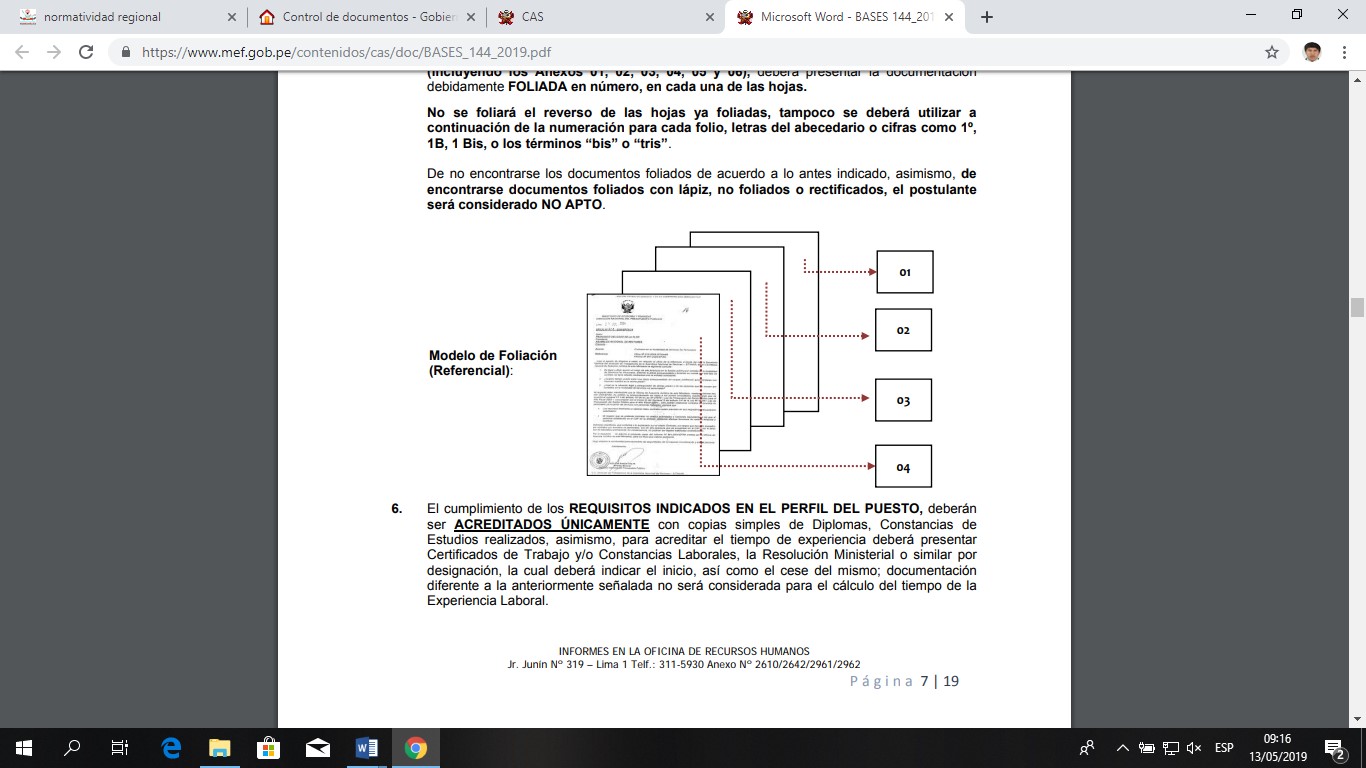  El expediente de postulación deberá presentarse en un sobre cerrado (de preferencia archivado en folder manila), consignando el siguiente rótulo:Señores. Gobierno Regional de HuancavelicaAtte.: OFICINA DE GESTIÓN DE RECURSOS HUMANOS.PROCESO DE CONTRATACIÓN N° _____-2020/GOB-REG-HVCA/CPSP-CAS.Contratación Administrativa de Servicio –CAS.ORGANO/UNIDAD ORGANICA:…………………………………………………….PUESTO:……………………………………………… ITEM……………………………………….APELLIDOS Y NOMBRES:………………………………………………………………………….DNI:………………………………………………………………N° Folios………………..El Curriculum Vitae documentado, deberá ser presentado en la Oficina de Gestión de Recursos Humanos - 3° Piso del Gobierno Regional de Huancavelica en la siguiente dirección Jirón. Torre Tagle Nº 336 – Huancavelica – Huancavelica.El candidato deberá cumplir con todas las precisiones anteriores de la presente etapa, caso contrario será descalificado del presente proceso de selección. Se determina el cumplimiento de los requisitos mínimos para el puesto y, se califica a cada candidato como “APTOS/A” si cumple con todos los requisitos mínimos o “NO APTOS/A” si no cumple con alguno de ellos, de acuerdo a los criterios establecidos en los “Criterios de Evaluación Curricular”. Finalmente, se otorga el puntaje correspondiente sólo a los candidatos “APTOS/A” quienes podrán obtener un puntaje mínimo de veinte (20) puntos y un máximo de treinta (30) puntos. Los requisitos solicitados en la presente convocatoria serán sustentados del siguiente modo:Nota: No se requerirá a los/las postulantes información o documentación que la entidad pueda obtener directamente a través de la interoperabilidad entre las entidades de la Administración Pública, conforme lo establece el Decreto Legislativo N° 1246, que aprueba diversas medidas de simplificación administrativa. Según la Ley N° 27444 Ley del Procedimiento Administrativo General, señala que, para el caso de documentos expedidos en idioma diferentes al castellano, el postulante deberá adjuntar la traducción oficial o certificada de los mismos en original.Entrevista La entrevista tiene puntaje y es eliminatoria. Tiene como finalidad seleccionar a los/las candidatos/as más idóneos para los puestos de trabajo requeridos; es decir, se analiza su perfil en el aspecto personal, el comportamiento, las actitudes y habilidades del postulante conforme a las competencias solicitadas para la evaluación, así como de conocimiento. Será realizada por la Comisión de Selección CAS. El/la candidato/a deberá presentarse a la entrevista personal en la fecha, hora y lugar indicada en la publicación de resultados preliminares portando su Documento de Identidad. El/la postulante que no se presenten o lo haga fuera del horario establecido, será considerado como DESCALIFICADO/A. El postulante para ser considerado APTO/A debe alcanzar un puntaje mínimo de treinta (30) sobre un total de cuarenta (40) puntos. Los resultados publicados determinarán la condición de APTO/A, NO APTO/A y/o DESCALIFICADO/A En caso de presentarse un empate entre postulantes con y sin discapacidad, se prioriza la contratación de personas con discapacidad, en cumplimiento del beneficio de la cuota laboral, de acuerdo a lo establecido en el numeral 54.1 del artículo 54° del Reglamento de la Ley General de la Persona con Discapacidad.BONIFICACIONES ADICIONALES A CANDIDATOS EN LOS CONCURSOS PÚBLICOS.Bonificación a deportistas calificados de alto rendimiento.De conformidad con los artículos 2° y 7° de la Ley N° 27674, se otorgará una bonificación a la nota obtenida en la evaluación curricular conforme al siguiente detalle.Nivel 1: deportistas que hayan participado en Juegos Olímpicos y/o Campeonatos Mundiales y se ubiquen en los cincos primeros puestos, o hayan establecido record o marcas Olímpicas, Mundiales o Panamericanas. El porcentaje a considerar será el 20%.Nivel 2: deportistas que hayan participado en Juegos Deportivos Panamericanos y/o campeonatos panamericanos y se ubiquen en los tres primeros lugares o que establecen record o marcas Sudamérica. El porcentaje a considerar será el 16%.Nivel 3: deportistas que hayan participado en Juegos Deportivos Sudamericanos y/o Campeonatos Federados Sudamericanos u hayan obtenido metallas de oro y/o plata o que establezcas record o marca bolivarianos. El porcentaje a considerar será el 12%.Nivel 4: deportistas que hayan obtenido metallas de bronce en juegos deportivos sudamericanos y/o campeonatos federados sudamericanos y/o participado en juegos deportivos bolivarianos y obtenido medalla de oro y/o plata. El porcentaje a considerar será el 8%.Nivel 5: deportistas que hayan obtenido metallas de bronce en juegos deportistas bolivarianos o establecido record o marcas nacionales. El porcentaje a considerar ser el 4%.Para tales efectos, el postulante deberá presentar una Certificación de Reconocimiento como Deportista Calificado de Alto Nivel expedido por el instituto peruano del deporte, el mismo que deberá encontrarse vigente.Bonificación por Discapacidad.Se otorgará una bonificación del quince por ciento (15%) sobre el puntaje final obtenido luego de las evaluaciones y entrevista realizadas en el proceso de selección, de conformidad con el Gobierno Regional de Huancavelica establecido en el artículo 48° de la Ley N° 29973, Ley General de la Persona con Discapacidad y la Resolución de Presidencia Ejecutiva N° 330-2017- SERVIR/PE, a los candidatos que hayan acreditado con copia simple del Certificado de Discapacidad.Bonificación por ser personal Licenciado de las Fuerzas ArmadasSe otorgará una bonificación del diez por ciento (10%) sobre el puntaje final obtenido luego de las evaluaciones y entrevista realizadas en el proceso de selección y que hayan alcanzado el puntaje mínimo aprobatorio, de conformidad con lo establecido en la Ley N° 29248, Ley del Servicio Militar y la Resolución de Presidencia Ejecutiva N° 330-2017- SERVIR/PE, a los candidatos que hayan acreditado con copia simple del documento oficial emitido por la autoridad competente que acredite su condición de Licenciado de las Fuerzas Armadas.Si el candidato tiene derecho a ambas bonificaciones mencionadas. Estas se suman y tendrán derecho a una bonificación total de 25% sobre el puntaje total.En ese sentido, siempre que el candidato haya superado el puntaje mínimo establecido para la etapa de entrevista Personal y acredite su condición de Discapacitado o Licenciado de las Fuerzas Armadas con copia simple del documento oficial emitido por la autoridad competente, al momento de presentar su currículo vitae documentado, se le otorgara una bonificación del quince por ciento (15%) por Discapacidad sobre el puntaje total obtenido o el diez por ciento (10%) por ser Licenciado de las Fuerzas Armadas sobre el puntaje total obtenido o veinticinco por ciento (25%) en casos de tener el derecho a ambas bonificaciones.CUADRO DE MÉRITO.Elaboración del cuadro de méritosEl cuadro de méritos es elaborado solo con aquellos participantes que hayan aprobado todas las etapas del proceso de selección: presentación de currículo vitae documentada, evaluación técnica, evaluación curricular y entrevista personal.CUADRO DE MÉRITOS(*) de acuerdo a la ley n° 27674, la bonificación correspondiente a los deportistas calificados de alto rendimiento se aplicará en la etapa de evaluación curricular pudiendo encontraste enmarcado dentro de los 5 niveles establecidos en dicha ley.Se precisa que en ambos casos la bonificación a otorgar será de aplicación cuando el postulante haya alcanzado el puntaje mínimo aprobatorio en el puntaje total según corresponda.SUSCRIPCIÓN Y REGISTRO DEL CONTRATO.La suscripción del contrato se realiza dentro de un plazo no mayor de cinco (5) días hábiles, contados a partir del día siguiente de la publicación de los resultados finales. Si vencido este plazo, el postulante ganador no suscribe el contrato por causas objetivas imputables a él, se declarará seleccionado al postulante que ocupó el orden de mérito inmediato siguiente para que proceda a la suscripción de contrato, dentro de los cinco (5) días hábiles, contados a partir de la correspondiente comunicación. De no suscribir el contrato el primer accesitario por las mismas consideraciones anteriores, la entidad declarará desierto el proceso de selección. Para la suscripción de contrato, el candidato Ganador debe encontrarse activo y habido en el Registro Único de Contribuyentes (RUC) de la Superintendencia Nacional de Aduanas y de Administración Tributaria – SUNAT. El candidato Ganador deberá presentar los documentos originales que sustenten lo declarado en la Ficha de Postulación, a fin de realizar la verificación y el fedateo respectivo, tales como: Grados o Títulos académicos, Certificados de Estudios, Certificados y/o Constancias de Trabajo, y otros documentos que servirán para acreditar el perfil.La persona ganadora/a que a la fecha de publicación de resultados mantenga vínculo laboral con alguna entidad del Estado, deberá cumplir con presentar copia de su carta de renuncia, en la que haya solicitado al área de Recursos Humanos su baja en el Aplicativo Informático para el Registro Centralizado de Planillas y Datos de Recursos Humanos del Sector Público – AIRHSP del MEF, la cual deberá contar con el sello de recepción de la entidad.En caso en esta etapa se produzca desistimiento, extemporaneidad en la entrega de documentación o suscripción de contrato, hallazgo de documentación falso o adulterada, detención de algún impedimento para contratar con el estado, será retirado del puesto, procediéndose a llamar al siguiente candidato según orden de mérito considerado accesitario.DE LA DECLARATORIA DE DESIERTO Y CANCELACIÓN DEL PROCESODeclaratoria de proceso como desiertoEl proceso puede ser declarado desierto en alguno de los supuestos siguientes:Cuando no se presenten postulantes al proceso de selección.Cuando ninguno de los postulantes cumpla con los requisitos mínimos exigidos.Cuando habiendo cumplido los requisitos mínimos, ninguno de los postulantes obtenga el puntaje mínimo establecido para cada etapa del proceso.Cancelación del proceso de selección AdministraciónEl proceso puede ser cancelado sin que sea responsabilidad de la entidad en los siguientes casos:Cuando desaparece la necesidad del servicio de la entidad con posterioridad al inicio del proceso de selección, previa comunicación del área usuaria.Por restricciones presupuestarias.Otros supuestos debidamente justificados.Cuando se presente algún reclamo o impugnación por algún ítem del presente proceso, esto suspende solo el ítem, más no el proceso, el cual continuará hasta su culminación. La solicitud de impugnación del proceso de convocatoria CAS, deberá señalar el ítem al cual está dirigido.PRECISIONES IMPORTANTES.Los participantes deberán considerar lo siguiente:Cualquier controversia o interpretación distinta a las bases que se susciten o se requiera aclarar durante el proceso de selección, será resuelto por el órgano colegiado - Comité de Selección.El Curriculum Vitae de los participantes que cuestionan las actuaciones del Comité de Selección no será devuelto al participante, debiendo permanecer bajo custodia del órgano colegiado, a fin de proceder a su revisión en el momento pertinente. El presente proceso de selección se regirá por el cronograma elaborado en cada convocatoria. Asimismo, siendo las etapas de carácter eliminatorio, es de absoluta responsabilidad del postulante o participante el seguimiento permanente del proceso en el portal institucional del Gobierno Regional de Huancavelica.La conducción del proceso de selección en todas sus etapas estará a cargo del Comité de Selección.El candidato debe asistir a la hora indicada a las evaluaciones. No se aceptará ninguna justificación para presentarse fuera de hora, siendo el postulante automáticamente descalificado.En caso se detecte suplantación de identidad o plagio de algún candidato, será eliminado del proceso de selección adoptando las medidas legales y administrativas que correspondan.Respecto a la publicación de los resultados finales, los postulantes / candidatos podrán interponer los recursos administrativos previstos en la normatividad legales de selección ni el proceso de vinculación.En caso se detecte suplantación de identidad o plagio durante la evaluación escrita, el participante será separado del proceso de selección, adoptándose las acciones administrativas que correspondan, quien además no podrá participar en los siguientes procesos de selección que convoque el Gobierno Regional de Huancavelica, durante el presente ejercicio fiscal. IMPEDIMENTOS PARA CONTRATAR Y PROHIBICIÓN DE DOBLE PERCEPCIÓNNo pueden celebrar contratos administrativos de servicios las personas con inhabilitación administrativa o judicial para el ejercicio de la profesión o cargo, para contratar con el Estado o para desempeñar función pública. No pueden celebrar contratos administrativos de servicios las personas con sentencia firme por delito de terrorismo, apología al terrorismo o violación contra la libertad sexual, y delitos de corrupción de funcionarios públicos. No pueden celebrar contratos administrativos de servicios las personas inscritas en el Registro Nacional de Sanciones contra Servidores Civiles – RNSSC. No pueden celebrar contratos administrativos de servicios las personas inscritas en el Registro de Deudores Alimentarios Morosos – REDAM. No pueden celebrar contratos administrativos de servicios las personas inscritas en el Registro de proveedores sancionados por el Tribunal de Contrataciones del Estado con sanción vigente. No pueden celebrar contratos administrativos de servicios las personas que posean antecedentes policiales, penales y/o judiciales. Es aplicable a los trabajadores sujetos al Contrato Administrativo de Servicios la prohibición de doble percepción de ingresos establecida en el artículo 3° de la Ley N° 28175, Ley Marco del Empleo Público, así como el tope de ingresos mensuales que se establezcan en las normas pertinentesRECLAMOS Y RECURSOS IMPUGNATIVOS Los reclamos presentados contra los actos emitidos dentro del proceso de selección, así como los recursos impugnativos de reconsideración serán resueltos por el Comité de Selección.Los recursos impugnativos de apelación sobre las restricciones al acceso al servicio civil, serán derivados ante el Tribunal del Servicio Civil, de acuerdo a los requisitos establecidos en el Reglamento del Tribunal de Servicio Civil aprobado por Decreto Supremo N° 008-2010-PCM y su modificatoria, así como lo señalado en la Directiva N° 001-2017-SERVIR/TSC “Disposiciones para el Uso del Sistema de Casilla Electrónica del Tribunal del Servicio Civil”, aprobado por Resolución de Presidencia Ejecutiva N° 085- 2017-SERVIR/PE.FORMATO N° 01FICHA DE POSTULACIÓN (Resumen Curricular)DATOS PERSONALES:(*) Consigne correctamente su número telefónico y dirección electrónica, pues  en el caso de requerirse, la entidad utilizará tales medios para la respectiva comunicación.MARQUE CON UN ASPA (X):FORMACIÓN ACADÉMICA:La información a proporcionar en el siguiente cuadro deberá ser precisa, debiéndose adjuntar los documentos que sustenten lo informado (fotocopia simple).(Puede insertar más filas si así lo requiere).(*) Debe ser llenado en la etapa de evaluación curricular - Especificar el número de folio donde obra el documento que acredite su formación académica.CURSOS Y/O ESTUDIOS DE ESPECIALIZACIÓN Y/O DIPLOMADO:
Se valorará: diplomados y especializaciones mayores a 90 horas, y si son organizados por un ente rector, se podrá considerar como mínimo ochenta (80) horas, así como cursos y/o capacitaciones mayores a 12 horas académicas.(Puede insertar más filas si así lo requiere).(*) Debe ser llenado en la etapa de evaluación curricular - Especificar el número de folio donde obra el documento que acredite sus cursos y/o capacitacionesEXPERIENCIA LABORAL:EXPERIENCIA GENERAL.Detallar en el cuadro siguiente los trabajos que califican la experiencia requerida.
(Puede insertar más filas si así lo requiere).En el caso de haber realizado consultorías o trabajos en forma paralela, se considerará el periodo cronológico de mayor duración.(*) Debe ser llenado en la etapa de evaluación curricular - Especificar el número de folio donde obra el documento que acredite la experiencia laboral general.EXPERIENCIA ESPECÍFICA.Experiencia específica en la función o la materia en sector público o privado.Administración Detallar en el cuadro siguiente los trabajos que califican la experiencia requerida.(Puede insertar más filas si así lo requiere). En el caso de haber realizado consultorías o trabajos en forma paralela, se considerará el periodo cronológico de mayor duración.(*) Debe ser llenado en la etapa de evaluación curricular - Especificar el número de folio donde obra el documento que acredite la experiencia laboral específicaExperiencia en el sector público (en base a la experiencia requerida para el puesto Administración señalada en la parte A): Detallar en el cuadro siguiente los trabajos que califican la experiencia requerida.(Puede insertar más filas si así lo requiere). En el caso de haber realizado consultorías o trabajos en forma paralela, se considerará el periodo cronológico de mayor duración.(*) Debe ser llenado en la etapa de evaluación curricular - Especificar el número de folio donde obra el documento que acredite la experiencia laboral específica en el sector público.Declaro bajo juramento, que la información proporcionada es veraz y exacta, y, en caso sea necesario, autorizo al Gobierno Regional de Huancavelica, efectuar la comprobación de la veracidad de la presente Declaración Jurada; según lo establecido en el Artículo 411° del Código Penal y Delito contra la Fe Pública – Título XIX del Código Penal, acorde al artículo 33° del Texto Único Ordenado de la Ley Nº 27444, Ley del Procedimiento Administrativo General, aprobado por Decreto Supremo Nº 004-2019-JUS, Asimismo, me comprometo a reemplazar la presente declaración jurada por los certificados originales, según sean requeridos.Ciudad de …………..…… del día …………………del mes de …………….. del año  20…..Firma:……….…………………………DNI:…………………………………………..                                                                                              HuellaFORMATO 02DECLARACIÓN JURADA “A”Yo,………………………………………………………………………………………………………. (Nombres y Apellidos); identificado (a) con DNI N°………………………; con domicilio en ………………………………………………; mediante la presente solicito se me considere participar en el proceso CAS N° ………………………; cuya denominación de puesto es …………………………………; convocado por el Gobierno Regional de Huancavelica, a fin de participar en el proceso de selección descrito. Para tal efecto DECLARO BAJO JURAMENTO lo siguiente:ESTAR EN EJERCICIO Y EN PLENO GOCE DE MIS DERECHOS CIVILES.CUMPLIR CON TODOS LOS REQUISITOS MÍNIMOS EXIGIDOS PARA EL PUESTO AL CUAL ESTOY POSTULANDO.NO TENER CONDENA POR DELITO DOLOSONO ESTAR INHABILITADO ADMINISTRATIVA O JUDICIALMENTE PARA EL EJERCICIO DE LA PROFESIÓN PARA CONTRATAR CON EL ESTADO O PARA DESEMPEÑAR FUNCIÓN PÚBLICA.CUMPLIR CON TODOS LOS REQUISITOS SEÑALADOS EN EL PERFIL DE LA PRESENTE CONVOCATORIA.Firmo la presente declaración, de conformidad con lo establecido en el artículo 42 de la Ley N° 27444 – Ley de Procedimiento Administrativo General.Por lo que suscribo la presente en honor a la verdad.Ciudad de …………..…… del día …………………del mes de …………….. del año  20…..Firma:…………….…………………………DNI:…………………………………………..                                                                                              Huella FORMATO 02DECLARACIÓN JURADA “B”Yo,…………………………………………………………………………………………., identificado (a) con DNI (  ) Carné de Extranjería	(  ) Pasaporte (  ) Otros (  ) N°…………………….Ante usted me presento y digo:Que, DECLARO BAJO JURAMENTO, no registrar antecedentes penales, a efecto de postular a una vacante según lo dispuesto por la Ley N° 29607, publicada el 26 de octubre de 2010 en el Diario Oficial “El Peruano”.Autorizo a su Entidad a efectuar la comprobación de la veracidad de la presente declaración jurada solicitando tales antecedentes al Registro Nacional de Condenas del Poder Judicial.Asimismo, me comprometo a reemplazar la presente declaración jurada por los certificados originales, según sean requeridos.Por lo que suscribo la presente en honor a la verdad.Ciudad de ………….…… del día …………………del mes de …………….. del año 20….Firma:………………………………………DNI:…………………………………………                                                                                                                          Huella FORMATO 02DECLARACIÓN JURADA “C”Yo,……………………………………………………………………………………………………, identificado(a) con DNI N° ……………. y con domicilio en ……………………………………………………………………………………………..DECLARO BAJO JURAMENTO:No registrar antecedentes policiales y No registrar antecedentes judiciales, a nivel nacional. Asimismo, tomo conocimiento que en caso de resultar falsa la información que proporciono, autorizo al Gobierno Regional de Huancavelica a efectuar la comprobación de la veracidad de la presente Declaración Jurada; según lo establecido en el Artículo 411° del Código Penal y Delito contra la Fe Pública – Título XIX del Código Penal, acorde al artículo 32° de la Ley N° 27444, Ley del Procedimiento Administrativo General.Asimismo, me comprometo a reemplazar la presente declaración jurada por los certificados originales, según sean requeridos.Por lo que suscribo la presente en honor a la verdad.Ciudad de …………..…… del día …………………del mes de …………….. del año  20…..Firma:…………….…………………………DNI:…………………………………………..                                                                                                                  Huella                                                              FORMATO 02DECLARACIÓN JURADA “D”Yo, ……………………………………………………………………, identificado(a) con DNI N° ………………. y con domicilio en …………………………………………………….………………………………………………………………..DECLARO BAJO JURAMENTO:No tener conocimiento que en Gobierno Regional de Huancavelica se encuentran laborando mis parientes hasta el cuarto grado de consanguinidad, segundo de afinidad, por razones de matrimonio, unión de hecho o convivencia que gocen de la facultad de nombramiento y contratación de personal, o tengan injerencia directa o indirecta en el ingreso a laborar a la entidad.Por lo cual declaro que no me encuentro incurso en los alcances de la Ley N° 26771, modificado por Ley N° 30294 y su Reglamento aprobado por Decreto Supremo N° 021-2000-PCM y sus modificatorias Decreto Supremo N° 017-2002-PCM y Decreto Supremo N° 034-2005-PCM. Asimismo, me comprometo a no participar en ninguna acción que configure ACTO DE NEPOTISMO, conforme a lo determinado en las normas sobre la materia.Asimismo, declaro que:NO (  ) tengo pariente(s) o cónyuge que preste(n) servicios en Gobierno Regional de Huancavelica.SI (  ) tengo pariente(s) o cónyuge que preste(n) servicios en Gobierno Regional de Huancavelica, cuyos datos señalo a continuación:Ciudad de ……………… del día …………………del mes de ……………. del año  20…..Firma:………………………………………DNI:………………………………………….. Huella FORMATO 02DECLARACIÓN JURADA “E”DECLARACIÓN JURADA DE DATOS PERSONALES(Ley N° 29733 - Ley de Protección de Datos Personales)Yo, _____________________________________________, identificado/a con DNI ____________________, participante del proceso CAS N°_____________________, autorizo al Gobierno Regional de Huancavelica o a una entidad tercera contratada por dicha entidad, a validar información de mis datos personales en fuentes accesibles públicas y/o privadas.Asimismo, brindo referencias laborales de mis últimos trabajos, verificando que los teléfonos se encuentran actualizados:En caso de resultar falsa la información que proporciono, me sujeto a los alcances de lo establecido en el artículo 411º del Código Penal, concordante con el artículo 32º de la Ley Nº 27444, Ley del Procedimiento Administrativo General.Ciudad de …………..…… del día …………………del mes de …………….. del año  20…..Firma:…………….…………………………DNI:…………………………………………..Huella ANEXO ACRITERIOS DE EVALUACIÓN CURRICULARANEXO B FORMATO DE EVALUACIÓN DE ENTREVISTA PERSONALEVALUADOR: _________________________________________ CARGO: ____________________________________PARÁMETROS DE EVALUACIÓN:Observaciones:…………………………………………………………………………………………………………………………………………………………………………………………El puntaje mínimo para aprobar la entrevista es de 30._______________________Firma del Evaluador N° ÍTEM NOMBRE DEL PUESTO POSICIONESÁREA USUARIA001SECRETARIO/A EJECUTIVO01ÓRGANO DE CONTROL INSTITUCIONAL 002ASISTENTE ADMINISTRATIVO01DIRECCIÓN REGIONAL DE ENERGÍA Y MINAS003SECRETARIO/A01DIRECCIÓN REGIONAL DE ENERGÍA Y MINAS004CHOFER02DIRECCIÓN REGIONAL DE ENERGÍA Y MINAS005APOYO ADMINISTRATIVO01SECRETARIA DE CONSEJO REGIONAL006AUXILIAR ADMINISTRATIVO 01SECRETARIA DE CONSEJO REGIONAL - OFICINA DESCENTRALIZADA DEL CONSEJO REGIONAL DE HUANCAVELICA007AUXILIAR ADMINISTRATIVO01SECRETARIA DE CONSEJO REGIONAL - OFICINA DESCENTRALIZADA DEL CONSEJO REGIONAL DE ANGARAES008CHOFER01SECRETARIA DE CONSEJO REGIONAL009ASISTENTE ADMINISTRATIVO01SUB GERENCIA DE ESTUDIOS010APOYO ADMINISTRATIVO01SUB GERENCIA DE ESTUDIOS DE PRE INVERSIÓN011CHOFER01ALDEA INFANTIL “SAN FRANCISCO DE ASÍS” 012PSICÓLOGO01ALDEA INFANTIL “SAN FRANCISCO DE ASÍS”013MADRE SUSTITUTA 03ALDEA INFANTIL “SAN FRANCISCO DE ASÍS”014EDUCADOR/A01ALDEA INFANTIL “SAN FRANCISCO DE ASÍS”015PROMOTOR SOCIAL01SUB GERENCIA DE COMUNIDADES CAMPESINAS, PARTICIPACIÓN CIUDADANA E INCLUSIÓN SOCIALA) Nivel EducativoA) Nivel EducativoA) Nivel EducativoA) Nivel EducativoA) Nivel EducativoA) Nivel EducativoA) Nivel EducativoA) Nivel EducativoA) Nivel EducativoA) Nivel EducativoB) Grado(s)/situación académica y carrera/especialidad requeridosB) Grado(s)/situación académica y carrera/especialidad requeridosB) Grado(s)/situación académica y carrera/especialidad requeridosB) Grado(s)/situación académica y carrera/especialidad requeridosB) Grado(s)/situación académica y carrera/especialidad requeridosB) Grado(s)/situación académica y carrera/especialidad requeridosB) Grado(s)/situación académica y carrera/especialidad requeridosB) Grado(s)/situación académica y carrera/especialidad requeridosB) Grado(s)/situación académica y carrera/especialidad requeridosB) Grado(s)/situación académica y carrera/especialidad requeridosB) Grado(s)/situación académica y carrera/especialidad requeridosB) Grado(s)/situación académica y carrera/especialidad requeridosB) Grado(s)/situación académica y carrera/especialidad requeridosB) Grado(s)/situación académica y carrera/especialidad requeridosB) Grado(s)/situación académica y carrera/especialidad requeridosB) Grado(s)/situación académica y carrera/especialidad requeridosC)  ¿Colegiatura?C)  ¿Colegiatura?C)  ¿Colegiatura?C)  ¿Colegiatura?C)  ¿Colegiatura?IncompletaIncompletaIncompletaCompletoCompletoCompletoEgresado(a)Egresado(a)Egresado(a)Egresado(a)BachillerBachillerBachillerxTítulo/ LicenciaturaTítulo/ LicenciaturaTítulo/ LicenciaturaTítulo/ LicenciaturaTítulo/ LicenciaturaSíNoxPrimariaPrimaria..............D) ¿Habilitación profesional?D) ¿Habilitación profesional?D) ¿Habilitación profesional?D) ¿Habilitación profesional?D) ¿Habilitación profesional?..............D) ¿Habilitación profesional?D) ¿Habilitación profesional?D) ¿Habilitación profesional?D) ¿Habilitación profesional?D) ¿Habilitación profesional?Secundaria Secundaria Secundaria ..............SíNox..............Técnica Básica
(1 ó 2 años)Técnica Básica
(1 ó 2 años)Técnica Básica
(1 ó 2 años)MaestríaMaestríaEgresadoEgresadoEgresadoGradoGrado xTécnica Superior
(3 ó 4 años)Técnica Superior
(3 ó 4 años)Técnica Superior
(3 ó 4 años)xDoctoradoDoctoradoDoctoradoEgresadoEgresadoEgresadoGradoGradoUniversitariaUniversitariaUniversitariaUniversitariaUniversitariaUniversitariaConocimiento técnico en ortografía, redacción de documentos, selección y clasificación de documentos, CEPLAN.60 horas acumuladas en Cursos de Sistema Integrado de Gestión Administrativa - SIGA, Archivo y/o tramite documentario y/o SisGeDo.OFIMÁTICANivel de dominioNivel de dominioNivel de dominioNivel de dominioIDIOMAS/DIALECTOOFIMÁTICANo aplicaBásicoIntermedioAvanzadoIDIOMAS/DIALECTONo aplicaBásicoIntermedioAvanzadoProcesador de TextosXInglesXHojas de calculoXQuechuaXPrograma de PrestaciónXOtros (Especificar)03 años 02 AÑOS 01 AÑO NO APLICAOrganización de información, redacción, atención al usuario, trabajo en equipo, dinamismo.NO APLICALugar de Prestación del Servicio:ÓRGANO DE CONTROL INSTITUCIONALDuración de Contrato:TRES MESES (pudiendo ser  ampliado en función a la necesidad de la institución y disponibilidad presupuestal).Remuneración Mensual:S/ 2.500.00  (Dos Mil Quinientos 00/100 soles), incluidos los descuentos y beneficios de Ley.A) Nivel EducativoA) Nivel EducativoA) Nivel EducativoA) Nivel EducativoA) Nivel EducativoA) Nivel EducativoA) Nivel EducativoA) Nivel EducativoA) Nivel EducativoA) Nivel EducativoB) Grado(s)/situación académica y carrera/especialidad requeridosB) Grado(s)/situación académica y carrera/especialidad requeridosB) Grado(s)/situación académica y carrera/especialidad requeridosB) Grado(s)/situación académica y carrera/especialidad requeridosB) Grado(s)/situación académica y carrera/especialidad requeridosB) Grado(s)/situación académica y carrera/especialidad requeridosB) Grado(s)/situación académica y carrera/especialidad requeridosB) Grado(s)/situación académica y carrera/especialidad requeridosB) Grado(s)/situación académica y carrera/especialidad requeridosB) Grado(s)/situación académica y carrera/especialidad requeridosB) Grado(s)/situación académica y carrera/especialidad requeridosB) Grado(s)/situación académica y carrera/especialidad requeridosB) Grado(s)/situación académica y carrera/especialidad requeridosB) Grado(s)/situación académica y carrera/especialidad requeridosB) Grado(s)/situación académica y carrera/especialidad requeridosB) Grado(s)/situación académica y carrera/especialidad requeridosC)  ¿Colegiatura?C)  ¿Colegiatura?C)  ¿Colegiatura?C)  ¿Colegiatura?C)  ¿Colegiatura?IncompletaIncompletaIncompletaCompletoCompletoCompletoEgresado(a)Egresado(a)Egresado(a)Egresado(a)XBachillerBachillerBachillerTítulo/ LicenciaturaTítulo/ LicenciaturaTítulo/ LicenciaturaTítulo/ LicenciaturaTítulo/ LicenciaturaSíNoxPrimariaPrimaria..............D) ¿Habilitación profesional?D) ¿Habilitación profesional?D) ¿Habilitación profesional?D) ¿Habilitación profesional?D) ¿Habilitación profesional?..............D) ¿Habilitación profesional?D) ¿Habilitación profesional?D) ¿Habilitación profesional?D) ¿Habilitación profesional?D) ¿Habilitación profesional?Secundaria Secundaria Secundaria ..............SíNox..............Técnica Básica
(1 ó 2 años)Técnica Básica
(1 ó 2 años)Técnica Básica
(1 ó 2 años)MaestríaMaestríaEgresadoEgresadoEgresadoGradoGradoTécnica Superior
(3 ó 4 años)Técnica Superior
(3 ó 4 años)Técnica Superior
(3 ó 4 años)DoctoradoDoctoradoDoctoradoEgresadoEgresadoEgresadoGradoGradoXUniversitariaUniversitariaUniversitariaXXUniversitariaUniversitariaUniversitariaXConocimientos de Sistemas Administrativos en el Sector Público.60 horas acumuladas en Cursos de Sistema Integrado de Gestión Administrativa – SIGA o  Sistema Integrado de Administración Financiera - SIAF o  afines a las funciones.OFIMÁTICANivel de dominioNivel de dominioNivel de dominioNivel de dominioIDIOMAS/DIALECTOOFIMÁTICANo aplicaBásicoIntermedioAvanzadoIDIOMAS/DIALECTONo aplicaBásicoIntermedioAvanzadoProcesador de TextosXInglesXHojas de calculoXQuechuaXPrograma de PrestaciónXOtros (Especificar)02 años 01 AÑO 01 AÑO NO APLICATrabajo en Equipo, Pro Actividad, Comunicación Efectiva, Compromiso con la Entidad, Liderazgo y Alto Sentido de Responsabilidad.NO APLICALugar de Prestación del Servicio:DIRECCIÓN REGIONAL DE ENERGÍA Y MINASDuración de Contrato:TRES MESES (pudiendo ser  ampliado en función a la necesidad de la institución y disponibilidad presupuestal).Remuneración Mensual:S/ 2.000.00  (Dos Mil 00/100 soles), incluidos los descuentos y beneficios de Ley.A) Nivel EducativoA) Nivel EducativoA) Nivel EducativoA) Nivel EducativoA) Nivel EducativoA) Nivel EducativoA) Nivel EducativoA) Nivel EducativoA) Nivel EducativoA) Nivel EducativoB) Grado(s)/situación académica y carrera/especialidad requeridosB) Grado(s)/situación académica y carrera/especialidad requeridosB) Grado(s)/situación académica y carrera/especialidad requeridosB) Grado(s)/situación académica y carrera/especialidad requeridosB) Grado(s)/situación académica y carrera/especialidad requeridosB) Grado(s)/situación académica y carrera/especialidad requeridosB) Grado(s)/situación académica y carrera/especialidad requeridosB) Grado(s)/situación académica y carrera/especialidad requeridosB) Grado(s)/situación académica y carrera/especialidad requeridosB) Grado(s)/situación académica y carrera/especialidad requeridosB) Grado(s)/situación académica y carrera/especialidad requeridosB) Grado(s)/situación académica y carrera/especialidad requeridosB) Grado(s)/situación académica y carrera/especialidad requeridosB) Grado(s)/situación académica y carrera/especialidad requeridosB) Grado(s)/situación académica y carrera/especialidad requeridosB) Grado(s)/situación académica y carrera/especialidad requeridosC)  ¿Colegiatura?C)  ¿Colegiatura?C)  ¿Colegiatura?C)  ¿Colegiatura?C)  ¿Colegiatura?IncompletaIncompletaIncompletaCompletoCompletoCompletoEgresado(a)Egresado(a)Egresado(a)Egresado(a)BachillerBachillerBachillerXTítulo/ LicenciaturaTítulo/ LicenciaturaTítulo/ LicenciaturaTítulo/ LicenciaturaTítulo/ LicenciaturaSíNoxPrimariaPrimaria..............D) ¿Habilitación profesional?D) ¿Habilitación profesional?D) ¿Habilitación profesional?D) ¿Habilitación profesional?D) ¿Habilitación profesional?..............D) ¿Habilitación profesional?D) ¿Habilitación profesional?D) ¿Habilitación profesional?D) ¿Habilitación profesional?D) ¿Habilitación profesional?Secundaria Secundaria Secundaria ..............SíNox..............Técnica Básica
(1 ó 2 años)Técnica Básica
(1 ó 2 años)Técnica Básica
(1 ó 2 años)MaestríaMaestríaEgresadoEgresadoEgresadoGradoGrado XTécnica Superior
(3 ó 4 años)Técnica Superior
(3 ó 4 años)Técnica Superior
(3 ó 4 años)XDoctoradoDoctoradoDoctoradoEgresadoEgresadoEgresadoGradoGradoUniversitariaUniversitariaUniversitariaUniversitariaUniversitariaUniversitariaTécnicas de archivo, técnicas de oficina, digitación o mecanografía.36 horas acumuladas en Cursos de trámite documentario, técnicas secretariales, archivísticas, redacción o afines a las funciones.OFIMÁTICANivel de dominioNivel de dominioNivel de dominioNivel de dominioIDIOMAS/DIALECTOOFIMÁTICANo aplicaBásicoIntermedioAvanzadoIDIOMAS/DIALECTONo aplicaBásicoIntermedioAvanzadoProcesador de TextosXInglesXHojas de calculoXQuechuaXPrograma de PrestaciónXOtros (Especificar)01 año 01 AÑO NO APLICA NO APLICAComunicación Efectiva, Orden y Claridad en el Trabajo, Tolerancia al Trabajo Bajo Presión.NO APLICALugar de Prestación del Servicio:DIRECCIÓN REGIONAL DE ENERGÍA Y MINASDuración de Contrato:TRES MESES (pudiendo ser  ampliado en función a la necesidad de la institución y disponibilidad presupuestal).Remuneración Mensual:S/ 1.500.00  (Dos Mil 00/100 soles), incluidos los descuentos y beneficios de Ley.A) Nivel EducativoA) Nivel EducativoA) Nivel EducativoA) Nivel EducativoA) Nivel EducativoA) Nivel EducativoA) Nivel EducativoA) Nivel EducativoA) Nivel EducativoA) Nivel EducativoB) Grado(s)/situación académica y carrera/especialidad requeridosB) Grado(s)/situación académica y carrera/especialidad requeridosB) Grado(s)/situación académica y carrera/especialidad requeridosB) Grado(s)/situación académica y carrera/especialidad requeridosB) Grado(s)/situación académica y carrera/especialidad requeridosB) Grado(s)/situación académica y carrera/especialidad requeridosB) Grado(s)/situación académica y carrera/especialidad requeridosB) Grado(s)/situación académica y carrera/especialidad requeridosB) Grado(s)/situación académica y carrera/especialidad requeridosB) Grado(s)/situación académica y carrera/especialidad requeridosB) Grado(s)/situación académica y carrera/especialidad requeridosB) Grado(s)/situación académica y carrera/especialidad requeridosB) Grado(s)/situación académica y carrera/especialidad requeridosB) Grado(s)/situación académica y carrera/especialidad requeridosB) Grado(s)/situación académica y carrera/especialidad requeridosB) Grado(s)/situación académica y carrera/especialidad requeridosC)  ¿Colegiatura?C)  ¿Colegiatura?C)  ¿Colegiatura?C)  ¿Colegiatura?C)  ¿Colegiatura?IncompletaIncompletaIncompletaCompletoCompletoCompletoEgresado(a)Egresado(a)Egresado(a)Egresado(a)BachillerBachillerBachillerTítulo/ LicenciaturaTítulo/ LicenciaturaTítulo/ LicenciaturaTítulo/ LicenciaturaTítulo/ LicenciaturaSíNoxPrimariaPrimaria..............D) ¿Habilitación profesional?D) ¿Habilitación profesional?D) ¿Habilitación profesional?D) ¿Habilitación profesional?D) ¿Habilitación profesional?..............D) ¿Habilitación profesional?D) ¿Habilitación profesional?D) ¿Habilitación profesional?D) ¿Habilitación profesional?D) ¿Habilitación profesional?X Secundaria Secundaria Secundaria X..............SíNox..............Técnica Básica
(1 ó 2 años)Técnica Básica
(1 ó 2 años)Técnica Básica
(1 ó 2 años)MaestríaMaestríaEgresadoEgresadoEgresadoGradoGradoTécnica Superior
(3 ó 4 años)Técnica Superior
(3 ó 4 años)Técnica Superior
(3 ó 4 años)DoctoradoDoctoradoDoctoradoEgresadoEgresadoEgresadoGradoGradoUniversitariaUniversitariaUniversitariaUniversitariaUniversitariaUniversitariaConocimiento en mecánica y electricidad automotriz.NO APLICAOFIMÁTICANivel de dominioNivel de dominioNivel de dominioNivel de dominioIDIOMAS/DIALECTOOFIMÁTICANo aplicaBásicoIntermedioAvanzadoIDIOMAS/DIALECTONo aplicaBásicoIntermedioAvanzadoProcesador de TextosXInglesXHojas de calculoXQuechuaXPrograma de PrestaciónXOtros (Especificar)02 AÑOS 01 AÑONO APLICA NO APLICAAtención, Autocontrol, Coordinación ojo – mano – pie, calibración/regulación de objetos.LICENCIA DE CONDUCIR VIGENTE CATEGORÍA AII-B - RÉCOR DE CONDUCIRLugar de Prestación del Servicio:DIRECCIÓN REGIONAL DE ENERGÍA Y MINASDuración de Contrato:TRES MESES (pudiendo ser  ampliado en función a la necesidad de la institución y disponibilidad presupuestal).Remuneración Mensual:S/ 1.500.00  (Dos Mil 00/100 soles), incluidos los descuentos y beneficios de Ley.A) Nivel EducativoA) Nivel EducativoA) Nivel EducativoA) Nivel EducativoA) Nivel EducativoA) Nivel EducativoA) Nivel EducativoA) Nivel EducativoA) Nivel EducativoA) Nivel EducativoB) Grado(s)/situación académica y carrera/especialidad requeridosB) Grado(s)/situación académica y carrera/especialidad requeridosB) Grado(s)/situación académica y carrera/especialidad requeridosB) Grado(s)/situación académica y carrera/especialidad requeridosB) Grado(s)/situación académica y carrera/especialidad requeridosB) Grado(s)/situación académica y carrera/especialidad requeridosB) Grado(s)/situación académica y carrera/especialidad requeridosB) Grado(s)/situación académica y carrera/especialidad requeridosB) Grado(s)/situación académica y carrera/especialidad requeridosB) Grado(s)/situación académica y carrera/especialidad requeridosB) Grado(s)/situación académica y carrera/especialidad requeridosB) Grado(s)/situación académica y carrera/especialidad requeridosB) Grado(s)/situación académica y carrera/especialidad requeridosB) Grado(s)/situación académica y carrera/especialidad requeridosB) Grado(s)/situación académica y carrera/especialidad requeridosB) Grado(s)/situación académica y carrera/especialidad requeridosC)  ¿Colegiatura?C)  ¿Colegiatura?C)  ¿Colegiatura?C)  ¿Colegiatura?C)  ¿Colegiatura?IncompletaIncompletaIncompletaCompletoCompletoCompletox Egresado(a)Egresado(a)Egresado(a)Egresado(a)BachillerBachillerBachillerTítulo/ LicenciaturaTítulo/ LicenciaturaTítulo/ LicenciaturaTítulo/ LicenciaturaTítulo/ LicenciaturaSíNoxPrimariaPrimaria..............D) ¿Habilitación profesional?D) ¿Habilitación profesional?D) ¿Habilitación profesional?D) ¿Habilitación profesional?D) ¿Habilitación profesional?..............D) ¿Habilitación profesional?D) ¿Habilitación profesional?D) ¿Habilitación profesional?D) ¿Habilitación profesional?D) ¿Habilitación profesional?Secundaria Secundaria Secundaria ..............SíNox..............Técnica Básica
(1 ó 2 años)Técnica Básica
(1 ó 2 años)Técnica Básica
(1 ó 2 años)MaestríaMaestríaEgresadoEgresadoEgresadoGradoGrado xTécnica Superior
(3 ó 4 años)Técnica Superior
(3 ó 4 años)Técnica Superior
(3 ó 4 años)xDoctoradoDoctoradoDoctoradoEgresadoEgresadoEgresadoGradoGradoUniversitariaUniversitariaUniversitariaUniversitariaUniversitariaUniversitariaConocimiento técnico en archivo, asistencia administrativa, manejo de SisGeDo.36 horas acumuladas en secretariado o asistencia administrativa o gestión pública o afines las funciones.OFIMÁTICANivel de dominioNivel de dominioNivel de dominioNivel de dominioIDIOMAS/DIALECTOOFIMÁTICANo aplicaBásicoIntermedioAvanzadoIDIOMAS/DIALECTONo aplicaBásicoIntermedioAvanzadoProcesador de TextosXInglesXHojas de calculoXQuechuaXPrograma de PrestaciónXOtros (Especificar)01 año 06 meses  NO APLICA NO APLICAOrganización de Información, Dinamismo, Adaptabilidad, Atención.NO APLICALugar de Prestación del Servicio:SECRETARÍA DE CONSEJO REGIONALDuración de Contrato:TRES MESES (pudiendo ser  ampliado en función a la necesidad de la institución y disponibilidad presupuestal).Remuneración Mensual:S/ 1.800.00  (Un Mil Ochocientos 00/100 soles), incluidos los descuentos y beneficios de Ley.A) Nivel EducativoA) Nivel EducativoA) Nivel EducativoA) Nivel EducativoA) Nivel EducativoA) Nivel EducativoA) Nivel EducativoA) Nivel EducativoA) Nivel EducativoA) Nivel EducativoB) Grado(s)/situación académica y carrera/especialidad requeridosB) Grado(s)/situación académica y carrera/especialidad requeridosB) Grado(s)/situación académica y carrera/especialidad requeridosB) Grado(s)/situación académica y carrera/especialidad requeridosB) Grado(s)/situación académica y carrera/especialidad requeridosB) Grado(s)/situación académica y carrera/especialidad requeridosB) Grado(s)/situación académica y carrera/especialidad requeridosB) Grado(s)/situación académica y carrera/especialidad requeridosB) Grado(s)/situación académica y carrera/especialidad requeridosB) Grado(s)/situación académica y carrera/especialidad requeridosB) Grado(s)/situación académica y carrera/especialidad requeridosB) Grado(s)/situación académica y carrera/especialidad requeridosB) Grado(s)/situación académica y carrera/especialidad requeridosB) Grado(s)/situación académica y carrera/especialidad requeridosB) Grado(s)/situación académica y carrera/especialidad requeridosB) Grado(s)/situación académica y carrera/especialidad requeridosC)  ¿Colegiatura?C)  ¿Colegiatura?C)  ¿Colegiatura?C)  ¿Colegiatura?C)  ¿Colegiatura?IncompletaIncompletaIncompletaCompletoCompletoCompletox Egresado(a)Egresado(a)Egresado(a)Egresado(a)BachillerBachillerBachillerTítulo/ LicenciaturaTítulo/ LicenciaturaTítulo/ LicenciaturaTítulo/ LicenciaturaTítulo/ LicenciaturaSíNoxPrimariaPrimaria..............D) ¿Habilitación profesional?D) ¿Habilitación profesional?D) ¿Habilitación profesional?D) ¿Habilitación profesional?D) ¿Habilitación profesional?..............D) ¿Habilitación profesional?D) ¿Habilitación profesional?D) ¿Habilitación profesional?D) ¿Habilitación profesional?D) ¿Habilitación profesional?Secundaria Secundaria Secundaria ..............SíNox..............Técnica Básica
(1 ó 2 años)Técnica Básica
(1 ó 2 años)Técnica Básica
(1 ó 2 años)MaestríaMaestríaEgresadoEgresadoEgresadoGradoGrado xTécnica Superior
(3 ó 4 años)Técnica Superior
(3 ó 4 años)Técnica Superior
(3 ó 4 años)xDoctoradoDoctoradoDoctoradoEgresadoEgresadoEgresadoGradoGradoxUniversitariaUniversitariaUniversitariaxxUniversitariaUniversitariaUniversitariaxConocimiento redacción de documentos, gestión pública, manejo de SIGA, Asistencia Administrativa.36 horas acumuladas en cursos de Asistencia Administrativa o Gestión pública o afines a las funciones.OFIMÁTICANivel de dominioNivel de dominioNivel de dominioNivel de dominioIDIOMAS/DIALECTOOFIMÁTICANo aplicaBásicoIntermedioAvanzadoIDIOMAS/DIALECTONo aplicaBásicoIntermedioAvanzadoProcesador de TextosXInglesXHojas de calculoXQuechuaXPrograma de PrestaciónXOtros (Especificar)01 año 06 meses  NO APLICA NO APLICAOrganización de Información, Dinamismo, Adaptabilidad, Atención.NO APLICALugar de Prestación del Servicio:SECRETARÍA DE CONSEJO REGIONAL - OFICINA DESCENTRALIZADA DEL CONSEJO REGIONAL DE HUANCAVELICADuración de Contrato:TRES MESES (pudiendo ser  ampliado en función a la necesidad de la institución y disponibilidad presupuestal).Remuneración Mensual:S/ 1.500.00  (Un Mil Quinientos 00/100 soles), incluidos los descuentos y beneficios de Ley.A) Nivel EducativoA) Nivel EducativoA) Nivel EducativoA) Nivel EducativoA) Nivel EducativoA) Nivel EducativoA) Nivel EducativoA) Nivel EducativoA) Nivel EducativoA) Nivel EducativoB) Grado(s)/situación académica y carrera/especialidad requeridosB) Grado(s)/situación académica y carrera/especialidad requeridosB) Grado(s)/situación académica y carrera/especialidad requeridosB) Grado(s)/situación académica y carrera/especialidad requeridosB) Grado(s)/situación académica y carrera/especialidad requeridosB) Grado(s)/situación académica y carrera/especialidad requeridosB) Grado(s)/situación académica y carrera/especialidad requeridosB) Grado(s)/situación académica y carrera/especialidad requeridosB) Grado(s)/situación académica y carrera/especialidad requeridosB) Grado(s)/situación académica y carrera/especialidad requeridosB) Grado(s)/situación académica y carrera/especialidad requeridosB) Grado(s)/situación académica y carrera/especialidad requeridosB) Grado(s)/situación académica y carrera/especialidad requeridosB) Grado(s)/situación académica y carrera/especialidad requeridosB) Grado(s)/situación académica y carrera/especialidad requeridosB) Grado(s)/situación académica y carrera/especialidad requeridosC)  ¿Colegiatura?C)  ¿Colegiatura?C)  ¿Colegiatura?C)  ¿Colegiatura?C)  ¿Colegiatura?IncompletaIncompletaIncompletaCompletoCompletoCompletox Egresado(a)Egresado(a)Egresado(a)Egresado(a)BachillerBachillerBachillerTítulo/ LicenciaturaTítulo/ LicenciaturaTítulo/ LicenciaturaTítulo/ LicenciaturaTítulo/ LicenciaturaSíNoxPrimariaPrimaria..............D) ¿Habilitación profesional?D) ¿Habilitación profesional?D) ¿Habilitación profesional?D) ¿Habilitación profesional?D) ¿Habilitación profesional?..............D) ¿Habilitación profesional?D) ¿Habilitación profesional?D) ¿Habilitación profesional?D) ¿Habilitación profesional?D) ¿Habilitación profesional?Secundaria Secundaria Secundaria ..............SíNox..............Técnica Básica
(1 ó 2 años)Técnica Básica
(1 ó 2 años)Técnica Básica
(1 ó 2 años)MaestríaMaestríaEgresadoEgresadoEgresadoGradoGrado xTécnica Superior
(3 ó 4 años)Técnica Superior
(3 ó 4 años)Técnica Superior
(3 ó 4 años)xDoctoradoDoctoradoDoctoradoEgresadoEgresadoEgresadoGradoGradoxUniversitariaUniversitariaUniversitariaxxUniversitariaUniversitariaUniversitariaxConocimiento redacción de documentos, gestión pública, manejo de SIGA, Asistencia Administrativa.36 horas acumuladas en cursos de Asistencia Administrativa o Gestión pública o afines a las funciones.OFIMÁTICANivel de dominioNivel de dominioNivel de dominioNivel de dominioIDIOMAS/DIALECTOOFIMÁTICANo aplicaBásicoIntermedioAvanzadoIDIOMAS/DIALECTONo aplicaBásicoIntermedioAvanzadoProcesador de TextosXInglesXHojas de calculoXQuechuaXPrograma de PrestaciónXOtros (Especificar)01 año 06 meses  NO APLICA NO APLICAOrganización de Información, Dinamismo, Adaptabilidad, Atención.NO APLICALugar de Prestación del Servicio:SECRETARÍA DE CONSEJO REGIONAL - OFICINA DESCENTRALIZADA DEL CONSEJO REGIONAL DE ANGARAESDuración de Contrato:TRES MESES (pudiendo ser  ampliado en función a la necesidad de la institución y disponibilidad presupuestal).Remuneración Mensual:S/ 1.500.00  (Un Mil Quinientos 00/100 soles), incluidos los descuentos y beneficios de Ley.A) Nivel EducativoA) Nivel EducativoA) Nivel EducativoA) Nivel EducativoA) Nivel EducativoA) Nivel EducativoA) Nivel EducativoA) Nivel EducativoA) Nivel EducativoA) Nivel EducativoB) Grado(s)/situación académica y carrera/especialidad requeridosB) Grado(s)/situación académica y carrera/especialidad requeridosB) Grado(s)/situación académica y carrera/especialidad requeridosB) Grado(s)/situación académica y carrera/especialidad requeridosB) Grado(s)/situación académica y carrera/especialidad requeridosB) Grado(s)/situación académica y carrera/especialidad requeridosB) Grado(s)/situación académica y carrera/especialidad requeridosB) Grado(s)/situación académica y carrera/especialidad requeridosB) Grado(s)/situación académica y carrera/especialidad requeridosB) Grado(s)/situación académica y carrera/especialidad requeridosB) Grado(s)/situación académica y carrera/especialidad requeridosB) Grado(s)/situación académica y carrera/especialidad requeridosB) Grado(s)/situación académica y carrera/especialidad requeridosB) Grado(s)/situación académica y carrera/especialidad requeridosB) Grado(s)/situación académica y carrera/especialidad requeridosB) Grado(s)/situación académica y carrera/especialidad requeridosC)  ¿Colegiatura?C)  ¿Colegiatura?C)  ¿Colegiatura?C)  ¿Colegiatura?C)  ¿Colegiatura?IncompletaIncompletaIncompletaCompletoCompletoCompletoEgresado(a)Egresado(a)Egresado(a)Egresado(a)BachillerBachillerBachillerTítulo/ LicenciaturaTítulo/ LicenciaturaTítulo/ LicenciaturaTítulo/ LicenciaturaTítulo/ LicenciaturaSíNoxPrimariaPrimaria..............D) ¿Habilitación profesional?D) ¿Habilitación profesional?D) ¿Habilitación profesional?D) ¿Habilitación profesional?D) ¿Habilitación profesional?..............D) ¿Habilitación profesional?D) ¿Habilitación profesional?D) ¿Habilitación profesional?D) ¿Habilitación profesional?D) ¿Habilitación profesional? XSecundaria Secundaria Secundaria X..............SíNox..............Técnica Básica
(1 ó 2 años)Técnica Básica
(1 ó 2 años)Técnica Básica
(1 ó 2 años)MaestríaMaestríaEgresadoEgresadoEgresadoGradoGradoTécnica Superior
(3 ó 4 años)Técnica Superior
(3 ó 4 años)Técnica Superior
(3 ó 4 años)DoctoradoDoctoradoDoctoradoEgresadoEgresadoEgresadoGradoGradoUniversitariaUniversitariaUniversitariaUniversitariaUniversitariaUniversitariamecánica automotriz básica y primeros auxiliosNO APLICAOFIMÁTICANivel de dominioNivel de dominioNivel de dominioNivel de dominioIDIOMAS/DIALECTOOFIMÁTICANo aplicaBásicoIntermedioAvanzadoIDIOMAS/DIALECTONo aplicaBásicoIntermedioAvanzadoProcesador de TextosXInglesXHojas de calculoXQuechuaXPrograma de PrestaciónXOtros (Especificar)02 AÑOS 01 AÑO  NO APLICA NO APLICAAtención, Autocontrol, Coordinación ojo – mano – pie, calibración/regulación de objetos.LICENCIA DE CONDUCIR VIGENTE CATEGORÍA AII-B - RÉCOR DE CONDUCIRLugar de Prestación del Servicio:SECRETARÍA DE CONSEJO REGIONALDuración de Contrato:TRES MESES (pudiendo ser  ampliado en función a la necesidad de la institución y disponibilidad presupuestal).Remuneración Mensual:S/ 1.700.00  (Un Mil Setecientos 00/100 soles), incluidos los descuentos y beneficios de Ley.A) Nivel EducativoA) Nivel EducativoA) Nivel EducativoA) Nivel EducativoA) Nivel EducativoA) Nivel EducativoA) Nivel EducativoA) Nivel EducativoA) Nivel EducativoA) Nivel EducativoB) Grado(s)/situación académica y carrera/especialidad requeridosB) Grado(s)/situación académica y carrera/especialidad requeridosB) Grado(s)/situación académica y carrera/especialidad requeridosB) Grado(s)/situación académica y carrera/especialidad requeridosB) Grado(s)/situación académica y carrera/especialidad requeridosB) Grado(s)/situación académica y carrera/especialidad requeridosB) Grado(s)/situación académica y carrera/especialidad requeridosB) Grado(s)/situación académica y carrera/especialidad requeridosB) Grado(s)/situación académica y carrera/especialidad requeridosB) Grado(s)/situación académica y carrera/especialidad requeridosB) Grado(s)/situación académica y carrera/especialidad requeridosB) Grado(s)/situación académica y carrera/especialidad requeridosB) Grado(s)/situación académica y carrera/especialidad requeridosB) Grado(s)/situación académica y carrera/especialidad requeridosB) Grado(s)/situación académica y carrera/especialidad requeridosB) Grado(s)/situación académica y carrera/especialidad requeridosC)  ¿Colegiatura?C)  ¿Colegiatura?C)  ¿Colegiatura?C)  ¿Colegiatura?C)  ¿Colegiatura?IncompletaIncompletaIncompletaCompletoCompletoCompletoEgresado(a)Egresado(a)Egresado(a)Egresado(a)BachillerBachillerBachillerxTítulo/ LicenciaturaTítulo/ LicenciaturaTítulo/ LicenciaturaTítulo/ LicenciaturaTítulo/ LicenciaturaSíXNoPrimariaPrimaria..............D) ¿Habilitación profesional?D) ¿Habilitación profesional?D) ¿Habilitación profesional?D) ¿Habilitación profesional?D) ¿Habilitación profesional?..............D) ¿Habilitación profesional?D) ¿Habilitación profesional?D) ¿Habilitación profesional?D) ¿Habilitación profesional?D) ¿Habilitación profesional?Secundaria Secundaria Secundaria ..............Sí XNo..............Técnica Básica
(1 ó 2 años)Técnica Básica
(1 ó 2 años)Técnica Básica
(1 ó 2 años)MaestríaMaestríaEgresadoEgresadoEgresadoGradoGradoTécnica Superior
(3 ó 4 años)Técnica Superior
(3 ó 4 años)Técnica Superior
(3 ó 4 años)DoctoradoDoctoradoDoctoradoEgresadoEgresadoEgresadoGradoGradoxUniversitariaUniversitariaUniversitariaxxUniversitariaUniversitariaUniversitariaxElaboración expediente técnico, elaboración de POAs y sistema nacional de programación multianual90 horas acumuladas en curso de SIGA, contrataciones del estado, Sistema Nacional de programación Multianual y Gestión de InversionesOFIMÁTICANivel de dominioNivel de dominioNivel de dominioNivel de dominioIDIOMAS/DIALECTOOFIMÁTICANo aplicaBásicoIntermedioAvanzadoIDIOMAS/DIALECTONo aplicaBásicoIntermedioAvanzadoProcesador de TextosxInglesXHojas de calculoxQuechuaXPrograma de PrestaciónxOtros (Especificar)03 AÑOS 02 AÑOS01 AÑO NO APLICAAnálisis, compromiso, comunicación, trabajo en equipo.        NO APLICALugar de Prestación del Servicio:SUB GERENCIA DE ESTUDIOSDuración de Contrato:TRES MESES (pudiendo ser  ampliado en función a la necesidad de la institución y disponibilidad presupuestal).Remuneración Mensual:S/ 3.000.00  (Tres Mil 00/100 soles), incluidos los descuentos y beneficios de Ley.A) Nivel EducativoA) Nivel EducativoA) Nivel EducativoA) Nivel EducativoA) Nivel EducativoA) Nivel EducativoA) Nivel EducativoA) Nivel EducativoA) Nivel EducativoA) Nivel EducativoB) Grado(s)/situación académica y carrera/especialidad requeridosB) Grado(s)/situación académica y carrera/especialidad requeridosB) Grado(s)/situación académica y carrera/especialidad requeridosB) Grado(s)/situación académica y carrera/especialidad requeridosB) Grado(s)/situación académica y carrera/especialidad requeridosB) Grado(s)/situación académica y carrera/especialidad requeridosB) Grado(s)/situación académica y carrera/especialidad requeridosB) Grado(s)/situación académica y carrera/especialidad requeridosB) Grado(s)/situación académica y carrera/especialidad requeridosB) Grado(s)/situación académica y carrera/especialidad requeridosB) Grado(s)/situación académica y carrera/especialidad requeridosB) Grado(s)/situación académica y carrera/especialidad requeridosB) Grado(s)/situación académica y carrera/especialidad requeridosB) Grado(s)/situación académica y carrera/especialidad requeridosB) Grado(s)/situación académica y carrera/especialidad requeridosB) Grado(s)/situación académica y carrera/especialidad requeridosC)  ¿Colegiatura?C)  ¿Colegiatura?C)  ¿Colegiatura?C)  ¿Colegiatura?C)  ¿Colegiatura?IncompletaIncompletaIncompletaCompletoCompletoCompletoEgresado(a)Egresado(a)Egresado(a)Egresado(a)BachillerBachillerBachillerxTítulo/ LicenciaturaTítulo/ LicenciaturaTítulo/ LicenciaturaTítulo/ LicenciaturaTítulo/ LicenciaturaSíNoxPrimariaPrimaria..............D) ¿Habilitación profesional?D) ¿Habilitación profesional?D) ¿Habilitación profesional?D) ¿Habilitación profesional?D) ¿Habilitación profesional?..............D) ¿Habilitación profesional?D) ¿Habilitación profesional?D) ¿Habilitación profesional?D) ¿Habilitación profesional?D) ¿Habilitación profesional?Secundaria Secundaria Secundaria ..............SíNox..............Técnica Básica
(1 ó 2 años)Técnica Básica
(1 ó 2 años)Técnica Básica
(1 ó 2 años)MaestríaMaestríaEgresadoEgresadoEgresadoGradoGradoX Técnica Superior
(3 ó 4 años)Técnica Superior
(3 ó 4 años)Técnica Superior
(3 ó 4 años)XDoctoradoDoctoradoDoctoradoEgresadoEgresadoEgresadoGradoGradoUniversitariaUniversitariaUniversitariaUniversitariaUniversitariaUniversitariaConocimiento técnicos en ortografía, redacción de documentos, selección y clasificación de documentos48 horas acumuladas en cursos de Gestión Pública, Gestión Administrativa y/o trámite documentario y/o Asistencia Administrativa y/o Archivo o afines a las funciones.OFIMÁTICANivel de dominioNivel de dominioNivel de dominioNivel de dominioIDIOMAS/DIALECTOOFIMÁTICANo aplicaBásicoIntermedioAvanzadoIDIOMAS/DIALECTONo aplicaBásicoIntermedioAvanzadoProcesador de TextosxInglesXHojas de calculoxQuechuaXPrograma de PrestaciónxOtros (Especificar)01 AÑO 06 MESESNO APLICA NO APLICAAtención, compromiso, pro actividad, memoria, redacción y compresión lectora.NO APLICALugar de Prestación del Servicio:SUB GERENCIA DE ESTUDIOS DE PRE INVERSIÓNDuración de Contrato:TRES MESES (pudiendo ser  ampliado en función a la necesidad de la institución y disponibilidad presupuestal).Remuneración Mensual:S/ 1.500.00  (Un Mil Quinientos 00/100 soles), incluidos los descuentos y beneficios de Ley.A) Nivel EducativoA) Nivel EducativoA) Nivel EducativoA) Nivel EducativoA) Nivel EducativoA) Nivel EducativoA) Nivel EducativoA) Nivel EducativoA) Nivel EducativoA) Nivel EducativoB) Grado(s)/situación académica y carrera/especialidad requeridosB) Grado(s)/situación académica y carrera/especialidad requeridosB) Grado(s)/situación académica y carrera/especialidad requeridosB) Grado(s)/situación académica y carrera/especialidad requeridosB) Grado(s)/situación académica y carrera/especialidad requeridosB) Grado(s)/situación académica y carrera/especialidad requeridosB) Grado(s)/situación académica y carrera/especialidad requeridosB) Grado(s)/situación académica y carrera/especialidad requeridosB) Grado(s)/situación académica y carrera/especialidad requeridosB) Grado(s)/situación académica y carrera/especialidad requeridosB) Grado(s)/situación académica y carrera/especialidad requeridosB) Grado(s)/situación académica y carrera/especialidad requeridosB) Grado(s)/situación académica y carrera/especialidad requeridosB) Grado(s)/situación académica y carrera/especialidad requeridosB) Grado(s)/situación académica y carrera/especialidad requeridosB) Grado(s)/situación académica y carrera/especialidad requeridosC)  ¿Colegiatura?C)  ¿Colegiatura?C)  ¿Colegiatura?C)  ¿Colegiatura?C)  ¿Colegiatura?IncompletaIncompletaIncompletaCompletoCompletoCompletoEgresado(a)Egresado(a)Egresado(a)Egresado(a)BachillerBachillerBachillerTítulo/ LicenciaturaTítulo/ LicenciaturaTítulo/ LicenciaturaTítulo/ LicenciaturaTítulo/ LicenciaturaSíNoxPrimariaPrimaria..............D) ¿Habilitación profesional?D) ¿Habilitación profesional?D) ¿Habilitación profesional?D) ¿Habilitación profesional?D) ¿Habilitación profesional?..............D) ¿Habilitación profesional?D) ¿Habilitación profesional?D) ¿Habilitación profesional?D) ¿Habilitación profesional?D) ¿Habilitación profesional? XSecundaria Secundaria Secundaria X..............SíNox..............Técnica Básica
(1 ó 2 años)Técnica Básica
(1 ó 2 años)Técnica Básica
(1 ó 2 años)MaestríaMaestríaEgresadoEgresadoEgresadoGradoGradoTécnica Superior
(3 ó 4 años)Técnica Superior
(3 ó 4 años)Técnica Superior
(3 ó 4 años)DoctoradoDoctoradoDoctoradoEgresadoEgresadoEgresadoGradoGradoUniversitariaUniversitariaUniversitariaUniversitariaUniversitariaUniversitariaConocimiento básico sobre mecánica, reglamento de tránsito.NO APLICAOFIMÁTICANivel de dominioNivel de dominioNivel de dominioNivel de dominioIDIOMAS/DIALECTOOFIMÁTICANo aplicaBásicoIntermedioAvanzadoIDIOMAS/DIALECTONo aplicaBásicoIntermedioAvanzadoProcesador de TextosxInglesXHojas de calculoxQuechuaXPrograma de PrestaciónxOtros (Especificar)02 AÑOS 01 AÑONO APLICA NO APLICAAtención, Autocontrol, Coordinación ojo – mano – pie, calibración/regulación de objetos.Licencia de conducir  AII-B y record de conducir.Lugar de Prestación del Servicio:ALDEA INFANTIL “SAN FRANCISCO DE ASÍS”Duración de Contrato:TRES MESES (pudiendo ser  ampliado en función a la necesidad de la institución y disponibilidad presupuestal).Remuneración Mensual:S/ 1.400.00  (Un Mil Cuatrocientos 00/100 soles), incluidos los descuentos y beneficios de Ley.A) Nivel EducativoA) Nivel EducativoA) Nivel EducativoA) Nivel EducativoA) Nivel EducativoA) Nivel EducativoA) Nivel EducativoA) Nivel EducativoA) Nivel EducativoA) Nivel EducativoB) Grado(s)/situación académica y carrera/especialidad requeridosB) Grado(s)/situación académica y carrera/especialidad requeridosB) Grado(s)/situación académica y carrera/especialidad requeridosB) Grado(s)/situación académica y carrera/especialidad requeridosB) Grado(s)/situación académica y carrera/especialidad requeridosB) Grado(s)/situación académica y carrera/especialidad requeridosB) Grado(s)/situación académica y carrera/especialidad requeridosB) Grado(s)/situación académica y carrera/especialidad requeridosB) Grado(s)/situación académica y carrera/especialidad requeridosB) Grado(s)/situación académica y carrera/especialidad requeridosB) Grado(s)/situación académica y carrera/especialidad requeridosB) Grado(s)/situación académica y carrera/especialidad requeridosB) Grado(s)/situación académica y carrera/especialidad requeridosB) Grado(s)/situación académica y carrera/especialidad requeridosB) Grado(s)/situación académica y carrera/especialidad requeridosB) Grado(s)/situación académica y carrera/especialidad requeridosC)  ¿Colegiatura?C)  ¿Colegiatura?C)  ¿Colegiatura?C)  ¿Colegiatura?C)  ¿Colegiatura?IncompletaIncompletaIncompletaCompletoCompletoCompletoEgresado(a)Egresado(a)Egresado(a)Egresado(a)BachillerBachillerBachillerXTítulo/ LicenciaturaTítulo/ LicenciaturaTítulo/ LicenciaturaTítulo/ LicenciaturaTítulo/ LicenciaturaSíXNoPrimariaPrimaria..............D) ¿Habilitación profesional?D) ¿Habilitación profesional?D) ¿Habilitación profesional?D) ¿Habilitación profesional?D) ¿Habilitación profesional?..............D) ¿Habilitación profesional?D) ¿Habilitación profesional?D) ¿Habilitación profesional?D) ¿Habilitación profesional?D) ¿Habilitación profesional?Secundaria Secundaria Secundaria ..............Sí XNo..............Técnica Básica
(1 ó 2 años)Técnica Básica
(1 ó 2 años)Técnica Básica
(1 ó 2 años)MaestríaMaestríaEgresadoEgresadoEgresadoGradoGradoTécnica Superior
(3 ó 4 años)Técnica Superior
(3 ó 4 años)Técnica Superior
(3 ó 4 años)DoctoradoDoctoradoDoctoradoEgresadoEgresadoEgresadoGradoGradoXUniversitariaUniversitariaUniversitariaXXUniversitariaUniversitariaUniversitariaXTerapia familiar y evaluaciones psicológicas.48 Horas acumuladas en Cursos de Psicología Humana o Clínica o afines a las funcionesOFIMÁTICANivel de dominioNivel de dominioNivel de dominioNivel de dominioIDIOMAS/DIALECTOOFIMÁTICANo aplicaBásicoIntermedioAvanzadoIDIOMAS/DIALECTONo aplicaBásicoIntermedioAvanzadoProcesador de TextosxInglesXHojas de calculoxQuechuaxPrograma de PrestaciónxOtros (Especificar)01 año 01 año06 meses NO APLICATrabajo en equipo, trabajo bajo presión, liderazgo, planificación, organización, iniciativa, proactividad, vocación de servicio, orientación de resultados.NO APLICALugar de Prestación del Servicio:ALDEA INFANTIL “SAN FRANCISCO DE ASÍS”Duración de Contrato:TRES MESES (pudiendo ser  ampliado en función a la necesidad de la institución y disponibilidad presupuestal).Remuneración Mensual:S/ 2.000.00  (Dos Mil 00/100 soles), incluidos los descuentos y beneficios de Ley.A) Nivel EducativoA) Nivel EducativoA) Nivel EducativoA) Nivel EducativoA) Nivel EducativoA) Nivel EducativoA) Nivel EducativoA) Nivel EducativoA) Nivel EducativoA) Nivel EducativoB) Grado(s)/situación académica y carrera/especialidad requeridosB) Grado(s)/situación académica y carrera/especialidad requeridosB) Grado(s)/situación académica y carrera/especialidad requeridosB) Grado(s)/situación académica y carrera/especialidad requeridosB) Grado(s)/situación académica y carrera/especialidad requeridosB) Grado(s)/situación académica y carrera/especialidad requeridosB) Grado(s)/situación académica y carrera/especialidad requeridosB) Grado(s)/situación académica y carrera/especialidad requeridosB) Grado(s)/situación académica y carrera/especialidad requeridosB) Grado(s)/situación académica y carrera/especialidad requeridosB) Grado(s)/situación académica y carrera/especialidad requeridosB) Grado(s)/situación académica y carrera/especialidad requeridosB) Grado(s)/situación académica y carrera/especialidad requeridosB) Grado(s)/situación académica y carrera/especialidad requeridosB) Grado(s)/situación académica y carrera/especialidad requeridosB) Grado(s)/situación académica y carrera/especialidad requeridosC)  ¿Colegiatura?C)  ¿Colegiatura?C)  ¿Colegiatura?C)  ¿Colegiatura?C)  ¿Colegiatura?IncompletaIncompletaIncompletaCompletoCompletoCompletoEgresado(a)Egresado(a)Egresado(a)Egresado(a)BachillerBachillerBachillerTítulo/ LicenciaturaTítulo/ LicenciaturaTítulo/ LicenciaturaTítulo/ LicenciaturaTítulo/ LicenciaturaSíXNoPrimariaPrimaria..............D) ¿Habilitación profesional?D) ¿Habilitación profesional?D) ¿Habilitación profesional?D) ¿Habilitación profesional?D) ¿Habilitación profesional?..............D) ¿Habilitación profesional?D) ¿Habilitación profesional?D) ¿Habilitación profesional?D) ¿Habilitación profesional?D) ¿Habilitación profesional? XSecundaria Secundaria Secundaria X..............Sí XNo..............Técnica Básica
(1 ó 2 años)Técnica Básica
(1 ó 2 años)Técnica Básica
(1 ó 2 años)MaestríaMaestríaEgresadoEgresadoEgresadoGradoGradoTécnica Superior
(3 ó 4 años)Técnica Superior
(3 ó 4 años)Técnica Superior
(3 ó 4 años)DoctoradoDoctoradoDoctoradoEgresadoEgresadoEgresadoGradoGradoUniversitariaUniversitariaUniversitariaUniversitariaUniversitariaUniversitariaConocimientos básicos en el cuidado de niños, niñas y adolescentes.NO APLICAOFIMÁTICANivel de dominioNivel de dominioNivel de dominioNivel de dominioIDIOMAS/DIALECTOOFIMÁTICANo aplicaBásicoIntermedioAvanzadoIDIOMAS/DIALECTONo aplicaBásicoIntermedioAvanzadoProcesador de TextosxInglesXHojas de calculoxQuechuaxPrograma de PrestaciónxOtros (Especificar)01 año 06 mesesNO APLICA Experiencia mínima de 06 meses en trabajos con niños y adolescentes, experiencia en el desarrollo y establecimiento de un clima de confianza y afecto en la relación madre-niño.Vocación de servicio y compromiso por la misión encomendada a favor de los menores albergados, tener sentido de responsabilidad, iniciativa y creatividad, trabajo en equipo y bajo presión, iniciativa, proactividad e innovación, planificación y organización.NO APLICALugar de Prestación del Servicio:ALDEA INFANTIL “SAN FRANCISCO DE ASÍS”Duración de Contrato:TRES MESES (pudiendo ser  ampliado en función a la necesidad de la institución y disponibilidad presupuestal).Remuneración Mensual:S/ 1.900.00  (Un Mil Novecientos 00/100 soles), incluidos los descuentos y beneficios de Ley.A) Nivel EducativoA) Nivel EducativoA) Nivel EducativoA) Nivel EducativoA) Nivel EducativoA) Nivel EducativoA) Nivel EducativoA) Nivel EducativoA) Nivel EducativoA) Nivel EducativoB) Grado(s)/situación académica y carrera/especialidad requeridosB) Grado(s)/situación académica y carrera/especialidad requeridosB) Grado(s)/situación académica y carrera/especialidad requeridosB) Grado(s)/situación académica y carrera/especialidad requeridosB) Grado(s)/situación académica y carrera/especialidad requeridosB) Grado(s)/situación académica y carrera/especialidad requeridosB) Grado(s)/situación académica y carrera/especialidad requeridosB) Grado(s)/situación académica y carrera/especialidad requeridosB) Grado(s)/situación académica y carrera/especialidad requeridosB) Grado(s)/situación académica y carrera/especialidad requeridosB) Grado(s)/situación académica y carrera/especialidad requeridosB) Grado(s)/situación académica y carrera/especialidad requeridosB) Grado(s)/situación académica y carrera/especialidad requeridosB) Grado(s)/situación académica y carrera/especialidad requeridosB) Grado(s)/situación académica y carrera/especialidad requeridosB) Grado(s)/situación académica y carrera/especialidad requeridosC)  ¿Colegiatura?C)  ¿Colegiatura?C)  ¿Colegiatura?C)  ¿Colegiatura?C)  ¿Colegiatura?IncompletaIncompletaIncompletaCompletoCompletoCompletoEgresado(a)Egresado(a)Egresado(a)Egresado(a)xBachillerBachillerBachillerxTítulo/ LicenciaturaTítulo/ LicenciaturaTítulo/ LicenciaturaTítulo/ LicenciaturaTítulo/ LicenciaturaSíNoXPrimariaPrimaria..............D) ¿Habilitación profesional?D) ¿Habilitación profesional?D) ¿Habilitación profesional?D) ¿Habilitación profesional?D) ¿Habilitación profesional?..............D) ¿Habilitación profesional?D) ¿Habilitación profesional?D) ¿Habilitación profesional?D) ¿Habilitación profesional?D) ¿Habilitación profesional?Secundaria Secundaria Secundaria ..............SíNoX..............Técnica Básica
(1 ó 2 años)Técnica Básica
(1 ó 2 años)Técnica Básica
(1 ó 2 años)MaestríaMaestríaEgresadoEgresadoEgresadoGradoGradox Técnica Superior
(3 ó 4 años)Técnica Superior
(3 ó 4 años)Técnica Superior
(3 ó 4 años)xDoctoradoDoctoradoDoctoradoEgresadoEgresadoEgresadoGradoGradoxUniversitariaUniversitariaUniversitariaxxUniversitariaUniversitariaUniversitariaxConocimiento en temas relacionados a la Infancia, Familia y Derechos del Niño, Metodología de la Enseñanza que facilite la nivelación escolar de niños.48 horas acumuladas en Cursos de capacitación En temas relacionados a la formación académica.OFIMÁTICANivel de dominioNivel de dominioNivel de dominioNivel de dominioIDIOMAS/DIALECTOOFIMÁTICANo aplicaBásicoIntermedioAvanzadoIDIOMAS/DIALECTONo aplicaBásicoIntermedioAvanzadoProcesador de TextosxInglesXHojas de calculoxQuechuaxPrograma de PrestaciónxOtros (Especificar)02 años 01 año06 mesesNO APLICADinamismo, Vocación de Servicio, Orientación a Resultados, Empatía.NO APLICALugar de Prestación del Servicio:ALDEA INFANTIL “SAN FRANCISCO DE ASÍS”Duración de Contrato:TRES MESES (pudiendo ser  ampliado en función a la necesidad de la institución y disponibilidad presupuestal).Remuneración Mensual:S/ 2.000.00  (Dos Mil 00/100 soles), incluidos los descuentos y beneficios de Ley.A) Nivel EducativoA) Nivel EducativoA) Nivel EducativoA) Nivel EducativoA) Nivel EducativoA) Nivel EducativoA) Nivel EducativoA) Nivel EducativoA) Nivel EducativoA) Nivel EducativoB) Grado(s)/situación académica y carrera/especialidad requeridosB) Grado(s)/situación académica y carrera/especialidad requeridosB) Grado(s)/situación académica y carrera/especialidad requeridosB) Grado(s)/situación académica y carrera/especialidad requeridosB) Grado(s)/situación académica y carrera/especialidad requeridosB) Grado(s)/situación académica y carrera/especialidad requeridosB) Grado(s)/situación académica y carrera/especialidad requeridosB) Grado(s)/situación académica y carrera/especialidad requeridosB) Grado(s)/situación académica y carrera/especialidad requeridosB) Grado(s)/situación académica y carrera/especialidad requeridosB) Grado(s)/situación académica y carrera/especialidad requeridosB) Grado(s)/situación académica y carrera/especialidad requeridosB) Grado(s)/situación académica y carrera/especialidad requeridosB) Grado(s)/situación académica y carrera/especialidad requeridosB) Grado(s)/situación académica y carrera/especialidad requeridosB) Grado(s)/situación académica y carrera/especialidad requeridosC)  ¿Colegiatura?C)  ¿Colegiatura?C)  ¿Colegiatura?C)  ¿Colegiatura?C)  ¿Colegiatura?IncompletaIncompletaIncompletaCompletoCompletoCompletoEgresado(a)Egresado(a)Egresado(a)Egresado(a)xBachillerBachillerBachillerTítulo/ LicenciaturaTítulo/ LicenciaturaTítulo/ LicenciaturaTítulo/ LicenciaturaTítulo/ LicenciaturaSíNoxPrimariaPrimaria..............D) ¿Habilitación profesional?D) ¿Habilitación profesional?D) ¿Habilitación profesional?D) ¿Habilitación profesional?D) ¿Habilitación profesional?..............D) ¿Habilitación profesional?D) ¿Habilitación profesional?D) ¿Habilitación profesional?D) ¿Habilitación profesional?D) ¿Habilitación profesional?Secundaria Secundaria Secundaria ..............SíNox..............Técnica Básica
(1 ó 2 años)Técnica Básica
(1 ó 2 años)Técnica Básica
(1 ó 2 años)MaestríaMaestríaEgresadoEgresadoEgresadoGradoGradoTécnica Superior
(3 ó 4 años)Técnica Superior
(3 ó 4 años)Técnica Superior
(3 ó 4 años)DoctoradoDoctoradoDoctoradoEgresadoEgresadoEgresadoGradoGradoXUniversitariaUniversitariaUniversitariaXXUniversitariaUniversitariaUniversitariaXPlan Nacional de Acción por la Infancia y la Adolescencia,  inclusión social de políticas sociales36 hora acumuladas en Cursos de Políticas Sociales y/o Inclusión Social y/o Primera Infancia y/o Gestión Publica y/o afines a las funciones.OFIMÁTICANivel de dominioNivel de dominioNivel de dominioNivel de dominioIDIOMAS/DIALECTOOFIMÁTICANo aplicaBásicoIntermedioAvanzadoIDIOMAS/DIALECTONo aplicaBásicoIntermedioAvanzadoProcesador de TextosxInglesXHojas de calculoxQuechuaXPrograma de PrestaciónxOtros (Especificar)01 AÑO 06 MESESNO APLICA NO APLICATrabajo en equipo, Comunicación interpersonal, Liderazgo, Organización, proactividad y análisis.NO APLICALugar de Prestación del Servicio:SUB GERENCIA DE COMUNIDADES CAMPESINAS, PARTICIPACIÓN CIUDADANA E INCLUSIÓN SOCIALDuración de Contrato:TRES MESES (pudiendo ser  ampliado en función a la necesidad de la institución y disponibilidad presupuestal).Remuneración Mensual:S/ 1.900.00  (Un Mil  Novecientos 00/100 soles), incluidos los descuentos y beneficios de Ley.ETAPAS DEL PROCESOETAPAS DEL PROCESOCRONOGRAMAÁREA RESPONSABLEAprobación de la ConvocatoriaAprobación de la ConvocatoriaMiércoles 02.03.2020Comité de SelecciónRegistro en el portal Talento Perú - SERVIRRegistro en el portal Talento Perú - SERVIRMiércoles 02.03.2020Oficina de Gestión de  Recursos HumanosCONVOCATORIACONVOCATORIACONVOCATORIACONVOCATORIA1Publicación y difusión de la convocatoria en:Jueves 05.03.2020 al miércoles 18.03.2020(10 días hábiles)Oficina de Gestión de  Recursos Humanos1Sistema de Difusión de Ofertas Laborales y Prácticas del Sector Público -  SERVIR.Jueves 05.03.2020 al miércoles 18.03.2020(10 días hábiles)Oficina de Gestión de  Recursos Humanos1Página web Institucional del Gobierno Regional de Huancavelica - Sección de Oportunidad Laboral.Jueves 05.03.2020 al miércoles 18.03.2020(10 días hábiles)Oficina de Gestión de  Recursos Humanos2Recepción de Formato Nº 01 - Ficha de Postulación “Resumen Curricular” vía email a la siguiente dirección: seleccion.cas@regionhuancavelica.gob.pe ÚNICAMENTE EN FORMATO PDF.Jueves 19.03.2020 (de 8:00 horas hasta las 17.30.00 horas del único día de recepción)Postulante2(No se validarán formatos Excel, ni imágenes u otros formatos), indicando en el Asunto: numero ítem -Convocatoria CAS Nº (convocatoria a la que postula).Jueves 19.03.2020 (de 8:00 horas hasta las 17.30.00 horas del único día de recepción)Postulante2Recibirá una respuesta automática que confirma la recepción de correo.Jueves 19.03.2020 (de 8:00 horas hasta las 17.30.00 horas del único día de recepción)PostulanteSELECCIÓNSELECCIÓNSELECCIÓNSELECCIÓN3Evaluación de las Fichas de PostulaciónViernes 20.03.2020Comité de Selección4Publicación de Resultados de Evaluación de Ficha de Postulación - Relación de postulantes aptos para rendir la Evaluación TécnicaViernes 20.03.2020Oficina de Gestión de  Recursos Humanos5Evaluación TécnicaLunes 23.03.2020Oficina de Gestión de  Recursos Humanos6Calificación de la prueba de Evaluación Técnica.Lunes 23.03.2020Comité de Selección7Publicación de resultados de la Evaluación Técnica - Relación de postulantes aprobados para la etapa de Evaluación Curricular. Vía web, www.regionhuancavelica.gob.pe, en sección de Convocatorias de Selección de Personal.Lunes 23.03.2020Oficina de Gestión de  Recursos Humanos8Recepción de CV de los candidatos aprobados en la Evaluación Técnica: Martes 24.03.2020(en el horario de 08:00 a 17:30 horas)Oficina de Gestión de  Recursos Humanos8Formato Ficha de Postulación (Formato N° 01), firmada por el candidato. Tiene carácter de Declaración Jurada.Martes 24.03.2020(en el horario de 08:00 a 17:30 horas)Oficina de Gestión de  Recursos Humanos8Declaraciones Juradas firmadas por el candidato (Formato N° 02 - Declaraciones Juradas A, B, C, D y E).Martes 24.03.2020(en el horario de 08:00 a 17:30 horas)Oficina de Gestión de  Recursos Humanos8Copia simple de los documentos que acrediten lo declarado en la Ficha de Postulación.Martes 24.03.2020(en el horario de 08:00 a 17:30 horas)Oficina de Gestión de  Recursos Humanos8Los documentos deberán estar debidamente foliados en números, rubricado, huella digital y presentado en sobre cerrado.Martes 24.03.2020(en el horario de 08:00 a 17:30 horas)Oficina de Gestión de  Recursos Humanos8La presentación de los documentos se realizara en la Oficina de Gestión de Recursos Humanos - 3° Piso del Gobierno Regional de Huancavelica en el Jirón. Torre Tagle Nº 336 – Huancavelica – Huancavelica.Martes 24.03.2020(en el horario de 08:00 a 17:30 horas)Oficina de Gestión de  Recursos Humanos9Evaluación curricularMiércoles 25.03.2020Comité de Selección10Publicación de resultados de la Evaluación Curricular – Rol de Entrevista Personal. Publicación de resultados: vía web, www.regionhuancavelica.gob.pe, en sección de Convocatorias de Selección de Personal.Miércoles 25.03.2020Oficina de Gestión de  Recursos Humanos11Presentación de recurso de reconsideración (solicitud dirigido a la comisión permanente de selección de personal –CAS) Jueves 26.03.2020(De 8:00 A 10:00 horas)Oficina de Gestión de  Recursos Humanos12 Evaluación y publicación de recurso de reconsideración  Jueves 26.03.2020 (De 10:30 A 13:00 horas)Comité de Selección13Entrevista Personal Jueves 26.03.2020 al Viernes 27.03.2020Comité de Selección14Publicación de RESULTADOS FINALES. Vía página web, www.regionhuancavelica.gob.pe, Sección de Convocatorias de Selección de Personal.Viernes 27.03.2020Oficina de Gestión de  Recursos HumanosSUSCRIPCIÓN DEL CONTRATOSUSCRIPCIÓN DEL CONTRATOSUSCRIPCIÓN DEL CONTRATOSUSCRIPCIÓN DEL CONTRATO15Suscripción del Contrato e Inicio de ActividadesTres días hábiles después de la publicación de resultados finalesÁrea de EscalafónN° ETAPAS/ACTIVIDADESCARÁCTERPeso (%)PUNTAJE MÍNIMO APROBATORIOPUNTAJE MÁXIMO1Evaluación de ficha de postulación Eliminatoria00%No AplicaNo Aplica2Evaluación TécnicaEliminatoria30%20.0030.003Evaluación de currículo vitae documentadoEliminatoria30%20.0030.004Entrevista PersonalEliminatoria40%30.0040.00TOTALTOTALTOTAL100%70 Puntos100 Puntos Para el caso de:Se acreditará con:Formación AcadémicaCopia simple del grado académico requerido en el perfil del puesto convocado (Certificado de secundaria completa, certificado de estudios técnicos básicos o profesional técnico, diploma de bachiller, diploma de título o resolución de la institución educativa confiriendo el grado académico).Consideraciones: Tratándose de estudios realizados en el extranjero y de conformidad con lo establecido en la Ley del Servicio Civil N° 30357 y su Reglamento General señalan que los títulos universitarios, grados académicos o estudios de posgrado emitidos por una universidad o entidad extrajera o los documentos que los acrediten serán registrados previamente ante SERVIR, requerimientos como único acto previo la legalización del Ministerio de Relaciones Exteriores o el apostillado correspondiente.Colegiatura y HabilitaciónPara profesionales titulados cuyo perfil del puesto establezca colegiatura y habilitación profesional vigente, ello se acreditará a través del resultado de la búsqueda en el portal institucional del Colegio Profesional, donde conste la condición de “Habilitado”. Para ello el postulante deberá indicar el colegio profesional en el cual se encuentra registrado y en que sistemas de búsqueda se encuentra (Link de página web/consulta de habilitados). Consideraciones:En caso no se visualice por este medio, es responsabilidad del postulante presentar con documento digital (PDF) del certificado de habilidad profesional vigente emitido por el colegio profesionalCursos y/o Programas de Especialización y/o DiplomadosCursos: De acuerdo a los temas solicitados en el perfil del puesto, incluyen cualquier modalidad de capacitación: cursos, talleres, seminarios, conferencias, entre otros. Deberá acreditarse con copias simples de los certificados y/o constancias donde se indique el número de horas.Programas de Especialización o Diplomados: Deben contar con una duración no menor de noventa (90) horas o, si son organizados por disposiciones de un ente rector en el marco de sus atribuciones normativas, no menor de ochenta (80) horas. Deberá acreditarse con copias simples de los certificados y/o constancias donde se indique el número de horas.Diplomados: Los Diplomados, desde la entrada en vigencia de la Ley N° 30220, son estudios de posgrado cortos de perfeccionamiento profesional en áreas específicas, con un mínimo de tres cientos ochenta y cuatro (384) horas lectivas.Deberán acreditarse mediante un certificado y/o constancia y/o diploma que dé cuenta de la aprobación del mismo. Estos documentos deberán especificar la cantidad de horas de duración.Experiencia LaboralExperiencia General: El tiempo de experiencia laboral será contabilizado según las siguientes consideraciones: Para aquellos puestos donde se requiera formación técnica o universitaria, se contabilizará a partir del momento de egreso de la formación correspondiente, lo que incluye también las prácticas profesionales. Para ello, el postulante deberá presentar constancia de egreso. En caso contrario, se contabilizará considerando la fecha del grado bachiller y/o título técnico o universitario presentado. Para los casos donde no se requiere formación técnica y/o universitaria completa, o solo se requiere educación básica, se contará cualquier experiencia laboral. Nota: se consideran como experiencias laborales, las practicas profesional. Así como las practicas pre-profesional realizadas durante el último año de estudios en concordancia con el literal a) del numeral 8.3 del artículo 8 del D.S. N° 083-2019-PCM que aprueba el Reglamento del Decreto Legislativo N° 1401, que aprueba el Régimen Especial que aprueba el Régimen Especial que regula las modalidades del Decreto Legislativo N° 1401, que aprueba el Régimen Especial que regula las modalidades formativas de servicios en el sector público.Para los casos de SECIGRA, se considerará como experiencia laboral únicamente el tiempo trascurrido después de haber egresado de la carrera profesional correspondiente. Para tal efecto el candidato deberá presentar las constancias de egresado y el certificado de SECIGRA Derecho otorgado por la Dirección de Promoción de Justicia de la Dirección General de Justicia y Cultos del Ministerio de Justicia y Derechos Humanos.Experiencia Específica: De solicitarse experiencia asociada a la función y/o materia del puesto convocado, si debe estar asociada al sector público o si se requiere algún nivel específico del puesto.Conocimientos para el puesto y/o cargo Es todo conocimiento complementario que no necesita documentación sustentatoria, la validación de los conocimientos para el puesto y/o cargo se realiza en las evaluaciones del proceso de selección. Los conocimientos ofimáticos, idiomas y/o dialectos no necesitan ser sustentados con documentaciónDiscapacidad = (+15% sobre el Puntaje Total).Personal Licenciado de las Fuerzas Armadas = (+10% sobre el Puntaje Total).Bonificación por Persona con Discapacidad = 15% del Puntaje Total+Bonificación al Personal Licenciado de las Fuerzas Armadas = 10% del Puntaje Total=25% del Puntaje Total.PUNTAJE POR ETAPASPUNTAJE POR ETAPASPUNTAJE POR ETAPASPUNTAJE POR ETAPASPUNTAJE POR ETAPASPUNTAJE TOTALBONIFICACIONESBONIFICACIONESPUNTAJE FINALPUNTAJE FINALEvaluación Técnica+Evaluación Curricular+Entrevista Personal= Puntaje TotalNO CORRESPONDENO CORRESPONDEPuntaje FinalPuntaje FinalEvaluación Técnica+Evaluación Curricular+Entrevista Personal= Puntaje Total+NO CORRESPONDE=Puntaje FinalEvaluación Técnica+Evaluación Curricular+Entrevista Personal= Puntaje Total+si corresponde Bonificación a deportistas calificados de alto rendimiento (*)=Puntaje FinalEvaluación Técnica+Evaluación Curricular+Entrevista Personal= Puntaje Total+si corresponde Bonificación a la persona con discapacidad (+15)=Puntaje FinalEvaluación Técnica+Evaluación Curricular+Entrevista Personal= Puntaje Total+ Si corresponde Bonificación al personal licenciado de las fuerzas armadas (+10%)= Puntaje FinalEvaluación Técnica+Evaluación Curricular+Entrevista Personal=Puntaje Total+Si corresponde bonificación a la persona con discapacidad y al personal licenciado de las fuerzas armadas (+25%)=Puntaje FinalCAS N°N° ITEM PUESTO AL QUE POSTULAApellidos PaternoApellidos MaternoNombresNacionalidadFecha Nacimiento: dd/mm/aaaaLugar de Nacimiento: Dpto. /Prov. /DistNúmero de DNI o Carné de ExtranjeríaRUC N°Estado CivilN° de hijosDomicilio Actual (Avenida/Calle/Jirón)Dpto. /Prov. / Dist.N° de teléfonos fijo y móvil (*)Correo electrónico (*)Estudios Primarios en la Institución EducativaEstudios Secundarios en la Institución EducativaColegio profesional (N° si aplica)ES PERSONA CON DISCAPACIDADSINOES PERSONA  LICENCIADO DE LAS FUERZAS ARMADASSINOTÍTULO O GRADONOMBRE DE LA INSTITUCIÓNPROFESIÓN O ESPECIALIDADFECHA DE EXPEDICIÓN DEL TITULOCIUDAD/PAÍSNº FOLIO(*)TÍTULO O GRADONOMBRE DE LA INSTITUCIÓNPROFESIÓN O ESPECIALIDAD(MES/AÑO)CIUDAD/PAÍSNº FOLIO(*)DOCTORADOMAESTRÍATITULO PROFESIONALBACHILLER / EGRESADOTITULO TÉCNICO/EGRESADOESTUDIOS (primarios/Secundarias)(Solo llenar si el perfil de puesto lo requiere).(Solo llenar si el perfil de puesto lo requiere).(Solo llenar si el perfil de puesto lo requiere).(Solo llenar si el perfil de puesto lo requiere).(Solo llenar si el perfil de puesto lo requiere).NºNombre del curso y/o estudios de especialización y/o diplomadoNombre de la  InstituciónAño que realizó el curso, diplomado o especializaciónHoras lectivas  de duraciónCiudad / paísNº Folio(*)1234NºNombre de la Entidad o EmpresaCargo desempeñadoFecha de Inicio (mes/año)Fecha de culminación (mes/año)Tiempo en el cargoNº FOLIO(*)1Actividades o funciones realizadasActividades o funciones realizadasActividades o funciones realizadasActividades o funciones realizadasActividades o funciones realizadasActividades o funciones realizadasActividades o funciones realizadas2Actividades o funciones realizadasActividades o funciones realizadasActividades o funciones realizadasActividades o funciones realizadasActividades o funciones realizadasActividades o funciones realizadasActividades o funciones realizadas3Actividades o funciones realizadasActividades o funciones realizadasActividades o funciones realizadasActividades o funciones realizadasActividades o funciones realizadasActividades o funciones realizadasActividades o funciones realizadas4Actividades o funciones realizadasActividades o funciones realizadasActividades o funciones realizadasActividades o funciones realizadasActividades o funciones realizadasActividades o funciones realizadasActividades o funciones realizadasTIEMPO TOTAL DE EXPERIENCIA LABORAL GENERAL :     TIEMPO TOTAL DE EXPERIENCIA LABORAL GENERAL :     TIEMPO TOTAL DE EXPERIENCIA LABORAL GENERAL :     TIEMPO TOTAL DE EXPERIENCIA LABORAL GENERAL :     TIEMPO TOTAL DE EXPERIENCIA LABORAL GENERAL :     (XX Años / XX Meses)NºNombre de la Entidad o EmpresaCargo desempeñadoFecha de Inicio (mes/año)Fecha de culminación (mes/año)Tiempo en el cargoNº FOLIO(*)1Actividades o funciones realizadasActividades o funciones realizadasActividades o funciones realizadasActividades o funciones realizadasActividades o funciones realizadasActividades o funciones realizadasActividades o funciones realizadas2Actividades o funciones realizadasActividades o funciones realizadasActividades o funciones realizadasActividades o funciones realizadasActividades o funciones realizadasActividades o funciones realizadasActividades o funciones realizadas3Actividades o funciones realizadasActividades o funciones realizadasActividades o funciones realizadasActividades o funciones realizadasActividades o funciones realizadasActividades o funciones realizadasActividades o funciones realizadas4Actividades o funciones realizadasActividades o funciones realizadasActividades o funciones realizadasActividades o funciones realizadasActividades o funciones realizadasActividades o funciones realizadasActividades o funciones realizadasTIEMPO  TOTAL DE LA EXPERIENCIA LABORAL ESPECIFICATIEMPO  TOTAL DE LA EXPERIENCIA LABORAL ESPECIFICATIEMPO  TOTAL DE LA EXPERIENCIA LABORAL ESPECIFICATIEMPO  TOTAL DE LA EXPERIENCIA LABORAL ESPECIFICATIEMPO  TOTAL DE LA EXPERIENCIA LABORAL ESPECIFICA(XX AÑOS / XX MESES)NºNombre de la Entidad o EmpresaCargo desempeñadoFecha de Inicio (mes/año)Fecha de culminación (mes/año)Tiempo en el cargoNº FOLIO(*)1Actividades o funciones realizadasActividades o funciones realizadasActividades o funciones realizadasActividades o funciones realizadasActividades o funciones realizadasActividades o funciones realizadasActividades o funciones realizadas2Actividades o funciones realizadasActividades o funciones realizadasActividades o funciones realizadasActividades o funciones realizadasActividades o funciones realizadasActividades o funciones realizadasActividades o funciones realizadas3Actividades o funciones realizadasActividades o funciones realizadasActividades o funciones realizadasActividades o funciones realizadasActividades o funciones realizadasActividades o funciones realizadasActividades o funciones realizadas4Actividades o funciones realizadasActividades o funciones realizadasActividades o funciones realizadasActividades o funciones realizadasActividades o funciones realizadasActividades o funciones realizadasActividades o funciones realizadasTIEMPO  TOTAL DE LA EXPERIENCIA LABORAL ESPECIFICA EN EL SECTOR PUBLICOTIEMPO  TOTAL DE LA EXPERIENCIA LABORAL ESPECIFICA EN EL SECTOR PUBLICOTIEMPO  TOTAL DE LA EXPERIENCIA LABORAL ESPECIFICA EN EL SECTOR PUBLICOTIEMPO  TOTAL DE LA EXPERIENCIA LABORAL ESPECIFICA EN EL SECTOR PUBLICOTIEMPO  TOTAL DE LA EXPERIENCIA LABORAL ESPECIFICA EN EL SECTOR PUBLICOXX AÑOS / XX MESES)Grado o relación de parentesco o vínculo conyugalÁrea de TrabajoApellidosNombresREFERENCIA 1REFERENCIA 2REFERENCIA 3REFERENCIA 4EMPRESA / ENTIDADDIRECCIÓNCARGO / PUESTO DEL POSTULANTENOMBRE Y CARGO DEL JEFE INMEDIATOTELÉFONOSCORREO ELECTRÓNICOEVALUACIONESEVALUACIONESPUNTAJE MÍNIMOPUNTAJE MÁXIMOEVALUACIÓN CURRICULAREVALUACIÓN CURRICULAR20 PUNTOS30 PUNTOSFORMACIÓN ACADÉMICAFORMACIÓN ACADÉMICA8121.1Cumple con requisito mínimo al puesto al que postula.8………1.2Supera el requisito mínimo del puesto al que postula.……..12EXPERIENCIA GENERALEXPERIENCIA GENERAL2.1Cumple con la experiencia general mínimo requerido del puesto al que postula.CUMPLECUMPLEEXPERIENCIA ESPECIFICAEXPERIENCIA ESPECIFICA12183.1Cumple con la experiencia específica mínimo requerido del puesto al que postula.12……..3.2Supera la experiencia especifica mínimo requerido en un 100% del puesto al que postula…….18CURSOS Y PROGRAMAS DE ESPECIALIZACIÓNCURSOS Y PROGRAMAS DE ESPECIALIZACIÓN4.1Cursos y/o Programas de Especialización mínimo requeridos del puesto al que postula.CUMPLECUMPLEN° ÍtemNombre del Candidato:Puesto:Fecha de evaluación: CRITERIOSPuntaje IndividualPUNTAJECRITERIOSPuntaje IndividualPUNTAJEI.- Adaptación al puesto y cumplimiento de Funciones (peso: 20%)  Puntaje Max.PesoI.- Adaptación al puesto y cumplimiento de Funciones (peso: 20%)  2020%Genera confianza y credibilidad en el ámbito técnico requerido para el puesto - (de 01 a 05 puntos)Demuestra capacidad de análisis al exponer ejemplos pasados de aplicación de sus conocimientos.Evidencia que en anteriores experiencias laborales ha propuesto iniciativas o ideas innovadoras con la finalidad de generar mejoras en el desarrollo de sus funciones -(01 a 05 puntos)Evidencia con ejemplos concretos el haber alcanzado los objetivos previstos en situaciones de presión de tiempo, inconvenientes, imprevistos, desacuerdos, oposición u otros, en experiencias laborales anteriores - (a 01 a 05 puntos)II.- Adaptación al Órgano/Unidad Orgánica (Peso: 10%) Puntaje Max.PesoII.- Adaptación al Órgano/Unidad Orgánica (Peso: 10%) 1010%Identifica los niveles de coordinación y los flujos de comunicación - (de 01 a 05 puntos).Evidencia comportamientos de compromiso en la búsqueda de logros compartidos - (de 01 a 05 puntos).III.- Adaptación a la cultura de la entidad (Peso: 10%) Puntaje Max.PesoIII.- Adaptación a la cultura de la entidad (Peso: 10%) 1010%Demuestra su capacidad de adaptación a diferentes culturas, contextos y situaciones - (de 01 a 05 puntos).Evidencia orientación de servicio al ciudadano y/o usuarios internos - (de 01 a 05 puntos).RESULTADO DE LA ENTREVISTA